Školský vzdelávací program Hotelová akadémia v Žiline6445 K kuchárVypracovaný na základe Zákona NR SR č. 245/2008 Z. z. o výchove a vzdelávaní (Školský zákon) a o zmene a doplnení niektorých zákonov v znení neskorších predpisov, v súlade so Zákonom o odbornom vzdelávaní č. 61/2015 a v súlade so štátnym vzdelávacím programom č. 2013-762/1889:23-925Obsah 1	ZÁKLADNÉ IDENTIFIKAČNÉ ÚDAJE ŠKOLY	2	CIELE A POSLANIE VÝCHOVY A VZDELÁVANIA	3	ZAMERANIE ŠKOLY A VÝCHODISKÁ PRI TVORBE ŠKVP	3.1	CHARAKTERISTIKA ŠKOLY	3.2	DLHODOBÉ PROJEKTY  A ĎALŠIE AKTIVITY ŠKOLY	3.3	MATERIÁLNO-TECHNICKÉ A PRIESTOROVÉ VYBAVENIE ŠKOLY3.4	PERSONÁLNE ZABEZPEČENIE ŠKOLY	3.5	PODMIENKY NA ZAISTENIE BEZPEČNOSTI  A OCHRANY ZDRAVIA PRI VÝCHOVE A VZDELÁVANÍ	3.6	SPOLUPRÁCA S RODIČMI A ZAMESTNÁVATEĽMI	3.7	VNÚTORNÝ SYSTÉM KONTROLY A HODNOTENIA ZAMESTNANCOV3.8	POŽIADAVKY NA KONTINUÁLNE VZDELÁVANIE PEDAGOGICKÝCH ZAMESTNANCOV	4	CHARAKTERISTIKA ŠKOLSKÉHO VZDELÁVACIEHO PROGRAMU V ODBORE KUCHÁR	4.1	POPIS ŠKOLSKÉHO VZDELÁVACIEHO PROGRAMU	4.2	ZÁKLADNÉ ÚDAJE O ŠTÚDIU4.3	ORGANIZÁCIA VÝUČBY	4.4	ZDRAVOTNÉ POŽIADAVKY NA ŽIAKA	4.5	POŽIADAVKY NA PRACOVNÉ OBLEČENIE, BEZPEČNOSŤ A HYGIENU PRI PRÁCI	4.6	ZÁKLADNÉ PODMIENKY VZDELÁVANIA ŽIAKOV SO ŠPECIÁLNYMI VÝCHOVNO-VZDELÁVACÍMI POTREBAMI	4.7	PROFIL ABSOLVENTA ŠTUDIJNÉHO ODBORU 6445 K kuchár4.7.1	Charakteristika absolventa	4.7.2	Kompetencie absolventa	4.7.3	Prevodová tabuľka - študijný odbor 6445 K kuchár	4.7.4	Učebný plán študijného odboru 6445 K  kuchár5	VNÚTORNÝ SYSTÉM KONTROLY A HODNOTENIA ŽIAKOV	5.1	PRAVIDLÁ HODNOTENIA ŽIAKOV	5.2	HODNOTENIE MATURITNEJ SKÚŠKY	6	Učebné osnovy predmetov v učebnom pláne  6445 K KUCHÁR	6.1	SLOVENSKÝ JAZYK A LITERATÚRA	Ročník 1 - Ročník 2 - Ročník 3 - Ročník 46.2	ANGLICKÝ JAZYK - PRVÝ CUDZÍ JAZYK	Ročník 1 - Ročník 2 - Ročník 3 - Ročník 46.3	NEMECKÝ JAZYK – PRVÝ CUDZÍ JAZYK		Ročník 1 - Ročník 2 - Ročník 3 - Ročník 46.4	KOMUNIKÁCIA V CUDZOM JAZYKU					      		    Ročník 46.5	ETICKÁ VÝCHOVA		Ročník 1 - Ročník 2 6.6	NÁBOŽENSKÁ VÝCHOVA		Ročník 1 - Ročník 2 6.7	DEJEPIS		Ročník 1 - Ročník 2 6.8	OBČIANSKA NÁUKA					       Ročník 3 - Ročník 46.9	CHÉMIA	Ročník 1 - Ročník 2 6.10	MATEMATIKA	Ročník 1 - Ročník 2 - Ročník 3 - Ročník 46.11	INFORMATIKA			        Ročník 2 - Ročník 3 6.12	TELESNÁ A ŠPORTOVÁ VÝCHOVA	Ročník 1 - Ročník 2 - Ročník 3 - Ročník 46.13	EKONOMIKA		Ročník 1 - Ročník 2 - Ročník 3 - Ročník 46.14	ZÁKLADY ÚČTOVNÍCTVA					       Ročník 36.15	HOSPODÁRSKA KOREŠPONDENCIA		Ročník 1 6.16	CR							   Ročník 46.17	POTRAVINY A VÝŽIVA		Ročník 1 - Ročník 2 - Ročník 3 - Ročník 46.18	TECHNOLÓGIA PRÍPRAVY POKRMOV	Ročník 1 - Ročník 2 - Ročník 3 - Ročník 46.19	TECHNIKA OBSLUHY					       Ročník 3 - Ročník 4 6.20	SPOLOČENSKÁ KOMUNIKÁCIA		Ročník 1 6.21	ODBORNÝ VÝCVIK		Ročník 1 - Ročník 2 - Ročník 3 - Ročník 46.22	ANGLICKÝ JAZYK V HOTELIERSTVE		Ročník 1 - Ročník 2 - Ročník 3 - Ročník 46.23	NEMECKÝ JAZYK V HOTELIERSTVE		Ročník 1 - Ročník 2 - Ročník 3 6.24	RUSKÝ JAZYK V HOTELIERSTVE		Ročník 1 - Ročník 2 - Ročník 3 Základné identifikačné údaje školyKontakty pre komunikáciu so školou:Zriaďovateľ: Žilinský samosprávny krajKomenského 48011 09 ŽilinaŽilina, 31. 08. 2015																			Ing. Helena Milčevová									                 riaditeľka školyCiele a poslanie výchovy a vzdelávaniaCiele a poslanie výchovy a vzdelávania v našom školskom vzdelávacom programe vyplývajú zo Zákona č. 245/2008 Z. z. o výchove a vzdelávaní (školský zákon) a o zmene a doplnení niektorých zákonov v znení neskorších zmien, štátneho vzdelávacieho programu pre skupinu študijných odborov 64 Ekonomika a organizácia, obchod a služby, ako aj z platných zákonov, pedagogicko - organizačných pokynov a interných nariadení, akceptujúc základné body Národného programu výchovy a vzdelávania MILÉNIUM.Hotelová akadémia, Hlinská 31, Žilina  sa snaží dôsledne napĺňať vzdelávacie i výchovné ciele.  Poslaním našej školy je pripravovať odborníkov pre oblasti gastronómie, hotelierstva, spoločného stravovania, cestovného ruchu, ale aj odborníkov pripravených na súkromné podnikanie v už uvedených oblastiach. Sme stotožnení s filozofiou, že hlavným cieľom školy nie je odovzdávanie veľkého množstva najmä faktografických informácií. Absolventi si musia zo školy odniesť aj trvalejšie hodnoty. Z našich žiakov sa snažíme vychovať osobnosti, ktoré majú osvojené názory a postoje v duchu demokracie a humanizmu. Sme škola, ktorá netoleruje prejavy intolerancie v žiadnej podobe. Našou filozofiou je, aby sme popri odbornosti viedli žiakov k hrdosti na vlastný národ a jeho kultúru, a zároveň, aby si v dnešnom multikultúrnom svete uvedomovali hodnoty humanizmu a tolerancie v duchu rešpektovania ľudských práv a slobôd. Našim zámerom je pripraviť žiaka na úspešný, zmysluplný a zodpovedný osobný, pracovný a občiansky život.V dnešnej dobe, keď škola prestáva byť hlavným zdrojom informácií a konkurujú jej atraktívnejšie prostriedky (televízia, počítače, internet, multimédiá), pre školu vzniká potreba zmeny z tradičného odovzdávania poznatkov na osvojenie si metód spracovania a aplikovania informácií na rozvoj ich osobnosti. Našou snahou je pokúsiť sa zmeniť vzdelávanie tak, aby žiaci vedeli získané vedomosti a zručnosti správne skombinovať. Prvým predpokladom na ceste k tomuto cieľu je to, aby vedeli, kde majú informácie vyhľadať a ako ich správne zaradiť.Sme presvedčení, že výsledkom vzdelávania by mal byť človek pripravený na celoživotné vzdelávanie a učenie sa, pripravený adaptovať sa v budúcnosti na množstvo rozličných zmien v spoločnosti.Naša škola má ambíciu nielen vzdelávať a vychovávať. Naše ciele v systéme výchovy a vzdelávania spočívajú v cieľavedomom a systematickom rozvoji poznávacích schopností, emocionálnej zrelosti žiaka, motivácie k sústavnému zdokonaľovaniu sa, prosociálneho a empatického správania,  sebaregulácie,  ako vyjadrenia schopnosti prevziať zodpovednosť za seba a svoj osobnostný a profesionálny rozvoj. Chceme pokračovať v takých aktivitách, ktorých výsledkom bude dobrá vedomostná úroveň našich absolventov.V štruktúre našich žiakov došlo v posledných rokoch k zmenám, ktoré musíme akceptovať. Pribúda žiakov, ktorí pochádzajú zo sociálne znevýhodného či nemotivujúceho prostredia. Našou úlohou je venovať im zvýšenú pozornosť v záujme zlepšenia ich dochádzky a školskej úspešnosti, spolupracovať s rodičmi a miestnou samosprávou.Absolvovaním nášho vzdelávacieho programu chceme v súlade so školským zákonom naplniť tieto ciele:získať kompetencie, a to najmä v oblasti komunikačných schopností, ústnych spôsobilostí a písomných spôsobilostí, využívania informačno-komunikačných technológií, komunikácie v štátnom jazyku, materinskom jazyku a cudzom jazyku, matematickej gramotnosti a kompetencie v oblasti prírodných vied a technológií, k celoživotnému učeniu, sociálne kompetencie a občianske kompetencie, podnikateľské schopnosti a kultúrne kompetencie,ovládať dva cudzie jazyky a vedieť ich používať naučiť sa správne identifikovať a analyzovať problémy a navrhovať ich riešenia vedieť ich riešiť,rozvíjať manuálne zručnosti, tvorivé, umelecké psychomotorické schopnosti, aktuálne poznatky a pracovať s nimi v oblastiach súvisiacich s nadväzujúcim vzdelávaním alebo na trhu práce,posilňovať úctu k rodičom a ostatným osobám, ku kultúrnym a národným hodnotám a tradíciám štátu, ktorého je občanom, k štátnemu jazyku, k materinskému jazyku a k svojej vlastnej kultúre,získať a posilňovať úctu k ľudským právam a základným slobodám a zásadám ustanoveným v Dohovore o ochrane ľudských práv a základných slobôd,pripraviť sa na zodpovedný život v slobodnej spoločnosti, v duchu porozumenia znášanlivosti, rovnosti muža a ženy, priateľstva medzi národmi, národnostnými a etnickými skupinami náboženskej tolerancie,naučiť sa rozvíjať a kultivovať svoju osobnosť a celoživotne sa vzdelávať, pracovať v skupine a preberať na seba zodpovednosť, naučiť sa kontrolovať a regulovať svoje správanie, starať sa a chrániť svoje zdravie vrátane zdravej výživy a životné prostredie a rešpektovať všeľudské etické hodnoty,získať všetky informácie o právach dieťaťa a spôsobilosť na ich uplatňovanie.Ciele výchovy a vzdelávania orientované na vytváranie predpokladov celoživotného vzdelávania sú zamerané na:Posilnenie výchovnej funkcie školy so zámerom: umožniť všetkým žiakom prístup ku kvalitnému záujmovému vzdelávaniu a voľnočasovým aktivitám,vytvárať motiváciu k učeniu, ktorá žiakom umožní pokračovať nielen v ďalšom vzdelávaní, ale aj v kultivovaní a rozvoji vlastnej osobnosti,podporovať špecifické záujmy, schopnosti a nadanie žiakov,vytvárať vzťah k základným ľudským hodnotám ako je úcta a dôvera, sloboda a zodpovednosť, spolupráca a kooperácia, komunikácia a tolerancia,poskytovať čo najväčšie množstvo príležitostí, podnetov a možností v oblasti záujmovej činnosti.Realizáciu stratégie rozvoja školy s dôrazom na:a) podporu talentu, osobnosti a záujmu každého žiaka s cieľom:rozvíjať edukačný proces na báze skvalitňovania vzťahov medzi učiteľom - žiakom – rodičom,rozvíjať tímovú spoluprácu medzi žiakmi budovaním prostredia tolerancie a radosti z úspechov, vytvárať prostredie školy založené na tvorivo-humánnom a poznatkovo-hodnotovom prístupe k vzdelávaniu s dôrazom na aktivitu a slobodu osobnosti žiaka,odstraňovať prejavy šikanovania, diskriminácie, násilia, xenofóbie, rasizmu a intolerancie v súlade s Chartou základných ľudských práv  a slobôd,viesť žiakov k zmysluplnej komunikácii a vyjadreniu svojho názoru,zapájať sa do projektov zameraných nielen na rozvoj školy, ale aj na osvojenie si takých vedomostí, zručností a kompetencií, ktoré žiakom prispejú k ich uplatneniu sa na trhu práce na Slovensku a v krajinách Európskej únie a k motivácii pre celoživotné vzdelávanie sa,nadväzovať spoluprácu  s rôznymi školami a subjektami a v zahraničí,vytvárať širokú ponuku športových, záujmových a voľnočasových aktivít,b) prípravu a tvorbu vlastných školských vzdelávacích programov orientovaných na stravovacie služby, hotelierstvo a gastronómia, manažment cestovného ruchu s cieľom:uplatňovať nové metódy a formy vyučovania zavádzaním aktívneho učenia, realizáciou medzipredmetovej integrácie, propagáciou a zavádzaním projektového a programového vyučovania,zabezpečiť kvalitné vyučovanie cudzích  jazykov, získať kvalifikovaných učiteľov pre výučbu cudzích jazykov a zabezpečiť dostupné podmienky pre rozvoj cudzích jazykov v zahraničí,skvalitniť výučbu informačných a komunikačných technológií modernizáciou multimediálnych učební a softvérového vybavenia, podporovaním ďalšieho vzdelávania učiteľov v oblasti informačných technológií,zohľadniť potreby a individuálne možnosti žiakov pri dosahovaní cieľov v študijných odboroch čašník, servírka a kuchár,rozvíjať špecifické záujmy a potreby žiakov,vytvárať priaznivé sociálne, emocionálne a pracovné prostredie v teoretickom a praktickom vyučovaní,zavádzať progresívne zmeny v hodnotení žiakov, zachovávať prirodzené heterogénne skupiny vo vzdelávaní.    c) posilnenie úlohy a motivácie učiteľov, ich profesijný a osobný rozvoj s cieľom:rozvíjať a posilňovať kvalitný pedagogický zbor jeho stabilizáciou, podporovať a zabezpečovať ďalší odborný rozvoj a vzdelávanie učiteľov,rozvíjať hodnotenie a sebahodnotenie vlastnej práce a dosiahnutých výsledkov.  d) skvalitnenie spolupráce so sociálnymi partnermi, verejnosťou a ostatnými školami na princípe partnerstva s cieľom:zapojiť rodičov najmä do výchovného procesu, najmä v  oblasti záujmového vzdelávania a voľnočasových aktivít,podporovať spoluprácu s rodičmi pri príprave a tvorbe školského vzdelávacieho programu,zapájať zamestnávateľov do tvorby školských vzdelávacích programov, rozvoja záujmového vzdelávania, skvalitňovania výchovno-vzdelávacieho procesu a odborného výcviku,spolupracovať so zriaďovateľom na koncepciách rozvoja odborného vzdelávania a prípravy a politiky zamestnanosti v regióne,podporovať rozvoj Centra odborného vzdelávania a prípravy pri Hotelovej akadémii, Hlinská 31 v Žiline poskytovaním  akreditovaných programov kuchár, čašník, servírka v rámci celoživotného vzdelávaniespolupracovať s podnikmi poskytujúcich gastronomické služby,vytvárať spoluprácu so školami doma a v zahraničí, vymieňať si vzájomne skúseností a poznatky.e) zlepšenie estetického prostredia budovy školy, starať sa o psychohygienické podmienky výchovy a vzdelávania a najbližšieho okolia s cieľom: zlepšiť prostredie v triedach a spoločných priestoroch školy, pravidelne sa starať o úpravu okolia školy,motivovať žiakov starať sa o kvalitu prostredia, v ktorom prebieha výchovno–vzdelávací proces,upraviť vybrané triedy na vyučovanie odborných predmetov,pokračovať v spolupráci s mestskou políciou pri odstraňovaní prejavov vandalizmu v okolí školyskvalitňovať stravovacie služby v školskej jedálni a zároveň podporovať aby sa s jej priestorov budovalo moderné pracoviska praktického vyučovania pri hotelovej škole,presadzovať zdravý životný štýl.Vlastné zameranie školyCharakteristika školyHotelová akadémia, Hlinská 31, Žilina je síce škola s novým názvom, ale je to hlavne škola s dlhodobou tradíciou. Nachádza sa v sídliskovej časti Žiliny -  Hliny VI., smer Rajecké Teplice, Prievidza. Škola je dobre dostupná mestskou hromadnou dopravou, prímestskou i železničnou dopravou. Žilina je centrom Horného Považia a uzlom, ktorý spája západnú a  východnú časť Slovenska. V súčasnosti patrí medzi najdynamickejšie sa rozvíjajúce mestá Slovenska. Popri nespornom ekonomickom raste je prenávštevníkov i obyvateľov mesto príťažlivé svojimi historickými pamiatkami a prírodnými danosťami. Národný park  Malá Fatra, Veľká Fatra, Strážovské vrchy, Kysucké vrchy umožňujú rozvoj cestovného a turistického ruchu, s čím súvisí aj rozmach v oblasti gastronómie a hotelierstva. V meste, v blízkom i širšom okolí Žiliny je mnoho zamestnaneckých príležitostí pre našich absolventov. Spolupráca so zamestnávateľmi nám pomohla identifikovať oblasti, na ktoré sme v príprave našich študentov položili dôraz. Analýzy dokázali dlhodobý nedostatok kvalifikovaných pracovníkov v manažérskych  pozíciách v oblasti hotelierstva, gastronómie a cestovného ruchu. Ide o proces, ktorý súvisí s faktom, že veľa našich absolventov nachádza výborné uplatnenie v zahraničí, nakoľko mnohí domáci zamestnávatelia momentálne nie sú schopní adekvátne ohodnotiť kvalifikovanú prácu. Na druhej strane sú zamestnávatelia, ktorí si uvedomujú, že kvalifikovaný a zodpovedný pracovník je zárukou úspechu a priamo oslovujú našich žiakov ešte v priebehu štúdia. Príprava odborníkov v oblasti gastronómie má na našej škole takmer polstoročnú tradíciu. V roku 1960 vznikla v Žiline Učňovská škola so zameraním na služby a stravovanie. Sídlila v Remeselníckom dome, neskôr sa presťahovala do mestskej časti Bánová. V roku 1979 sa názov učňovskej školy zmenil na Stredné odborné učilište. V roku 1985 škola opäť zmenila sídlo a presťahovala sa na adresu Wolkerova 31 (po premenovaní ulíc Hlinská 31), kde sídli dodnes. V roku 1986 bol spresnený názov školy na Stredné odborné učilište spoločného stravovania a od 01. 9. 2008  na Stredná odborná škola obchodu a služieb. V súvislosti so zmenami v spoločnosti vznikla spoločenská objednávka na odborníkov v oblasti manažmentu v cestovnom ruchu a v hotelierstve. 1. septembra 1996 vzniká Hotelová akadémia,  ktorá od 1. septembra  2008  spolu so Strednou odbornou školou obchodu a služieb tvoria  organizačné zložkou Spojenej školy.Od 1.09. 2014 je škola zaradená do siete škôl a školských zariadení  ako Hotelová akadémia, Hlinská 31, Žilina  so štruktúrou odborov, ktoré sú plne zamerané na gastronómiu hotelierstvo a cestovný ruch.Študijné odbory   6323 K hotelová akadémiaštúdium je päťročné,  ukončené maturitnou skúškou,   6324 M manažment regionálneho  cestovného ruchuštúdium je štvorročné, ukončené maturitnou skúškou,6444 K čašník, servírkaštúdium je štvorročné, ukončené maturitnou skúškou.   6445 K kuchárštúdium je štvorročné, ukončené maturitnou skúškou.Učebné odbory6444 H čašník, servírkaforma štúdia denná, trojročné štúdium ukončené záverečnou skúškou6445 H kuchárforma štúdia denná, trojročné štúdium ukončené záverečnou skúškou   2964 H cukrárforma štúdia denná, trojročné štúdium ukončené záverečnou skúškouNadstavbový študijný odbor   6421 L spoločné stravovanieforma štúdia denná, dvojročné štúdium je určené pre absolventov trojročných učebných odborov čašník, servírka, kuchár a cukrár a je ukončené maturitnou skúškou.Silnými stránkami školy na skvalitnenie a rozvoj výchovno-vzdelávacieho procesu sú:dlhodobý záujem  uchádzačov o štúdium,dobrá povesť školy,úzka prepojenosť teoretického vyučovania a praxe,kvalifikovaný a stabilizovaný pedagogický zbor,výhodná poloha a dostupnosť školy z dopravného hľadiska,kvalitné vybavenie odborných učební stolovania, informatiky, jazykové laboratórium,vykonávanie praxe v špičkových hotelových zariadeniach,záujem podnikateľských subjektov o absolventov študijného odboru,nízke percento nezamestnanosti našich absolventov.Slabšími stránkami školy sú:absencia vlastnej prevádzky,slabšia podpora zo strany rodičov.Príležitosti školy signalizuje:bezproblémové uplatnenie absolventov školy v hotelových a gastronomických zariadeniach,dobré uplatnenie našich absolventov v zahraničných hotelových a gastronomických prevádzkach (kontakty sa vytvárajú počas dlhodobých zahraničných  stáží),dobrá spolupráca so zamestnávateľmi ,zosúladenie odbornosti žiakov s požiadavkami trhu práce na základe konzultácií s podnikateľskými subjektami. Prekážky v rozvoji školy sú:klesajúca vedomostná úroveň žiakov prichádzajúcich zo základných škôl,demografický pokles populácie,zvyšovanie výdavkov na prevádzku,nízka priemerná mzda v oblasti hotelierstva a gastronómie,nízka priemerná mzda v školstve, klesajúca motivácia učiteľov,slabšia spolupráca s rodičmi. Dlhodobé projekty  a ďalšie aktivity školyŠkola sa neustále snaží o realizáciu takých projektov, ktoré odrážajú  vedomosti, zručnosti i záujmy  žiakov a učiteľov a vyjadrujú snahu manažmentu školy o zviditeľnenie školy doma aj v zahraničí. Škola ponúka  každoročne   svojim študentom možnosť zúčastniť sa zahraničných stáží, ktorých cieľom je zdokonalenie jazykových schopností a praktických zručností. V rámci programu Erasmus + (v minulosti Leonardo da Vinci), ktorý sa zaoberá oblasťou odborného vzdelávania a prípravy,  je možné uskutočňovať stáže a výmeny zamerané na profesijný rozvoj, ako aj rozvíjať projektové partnerstvá v oblasti odborného vzdelávania a prípravy. V priebehu 6 rokov sa nám opakovane  podarilo získať granty z finančných prostriedkov Európskej únie vďaka programu Leonardo da Vinci a úspešne zrealizovať nasledovné projekty :Všetko pre hosťa-kompletné služby ponúkané v hotelovom podniku – mobilný projekt zrealizovaný v roku  2004Nájdi odvahu podnikať v cestovnom ruchu – mobilný projekt zrealizovaný v roku 2006Systém HACCP uplatňovaný v praxi krajín EU – v roku 2008 VECTPRO projekt učiteľov odborných predmetovWELLNES – nová šanca pre hotelierstvo - mobilný projekt  pre študentov zrealizovaný v roku 2009Systém HACCP uplatňovaný v praxi krajín EU - mobilný projekt  pre študentov zrealizovaný v roku 2011Pre  vyššie uvedené  projekt y si vybrala naša škola ako partnerské krajiny Rakúsko a Španielsko vzhľadom na to, že obidve krajiny majú bohaté skúsenosti s cestovným ruchom.BIO potraviny   a ich využívanie v gastronómii -  projekt Mobilita študentov v zahraničí- lepšia šanca uplatniť sa na trhu práce v oblasti CR. Projekt bol realizovaný v rokoch 2015-2016 v  dvoch etapách pre 25 študentov, ktorí sa zúčastnili  zahraničnej stáže v Španielsku a v Rakúsku. V rámci programu ERAZMUS PLUS sme boli účastníkmi projektu KA2 Strategické partnerstvá v oblasti v vzdelávania, výcviku a mladých ľudí s názvom Mladý európsky podnikateľ. Ďalší partneri: Taliansko, Francúzsko, Španielsko.  Počet zapojených študentov HA -  12.Projekt eTwinning –  realizácia  projektov v oblasti výmeny informácií a skúseností, možnosti ďalšieho vzdelávania, zdokonaľovanie sa v anglickom jazyku a nové partnerstvá:Me and my life style sme 31. 10. 2014 získali európsky certifikát kvality .                                                              Holiday is fun – udelený  certifikát kvality za  realizáciu projektu. Partneri: Poľsko, Turecko                                                            E- cultural chain story  - viac informácií o kultúrnom dedičstve, kultúre krajiny a kultúre mladých ľudí jednotlivých krajín, možnosti ďalšieho vzdelávania, spoznávania sa.  Partneri: Poľsko, Turecko, Francúzsko, Chorvátsko.                                                               Complete my story - prezentácia našej kultúry, zvykov, tradície a životov mladých ľudí. Za dôležitú súčasť vzdelávacieho programu považujeme projekty dlhodobej spolupráce. Ide o  projekty s overenými a skúsenými partnermi, ktoré žiakom umožnia rozvoj kľúčových, všeobecných i odborných kompetencií.Grécko –  štvormesačná odborná prax študentov v hoteloch na základe zmluvy s gréckou hotelovou    spoločnosťou GRECOTEL.Taliansko – trojmesačná odborná prax pre študentov v gastronomických zariadeniach regiónu Lombardia na základe zmluvy so vzdelávacou agentúrou EUROPE 3000.  Súčasťou stáže je týždňový jazykový kurz taliančiny.  Nemecko - trojmesačná odborná prax pre študentov v gastronomických zariadeniach na základe každoročne vyžiadaných pracovných povolení od ZAV v Bonne (nemecká centrála úradu práce) a konkrétnymi hotelovými podnikmi vybranými našou školou.Rakúsko - trojmesačná odborná prax pre študentov v gastronomických zariadeniach v na základe zmluvy.Pre výber  na zahraničné projekty a odborné stáže sú rozhodujúce tieto kritériá:teoretické a praktické odborné znalosti a zručnosti (prospech v odborných predmetoch),osobnostné predpoklady, vlastnosti a schopnosti,dobrý fyzický a psychický  stav,  ovládanie základov  jazyka hostiteľskej krajiny + ovládanie anglického jazyka. Ďalšie projekty a aktivity školyOkrem zahraničných stáži pokračujeme v realizácii projektov, ktoré majú u žiakov i učiteľov pozitívny ohlas. Ide najmä o podporu charitatívnych projektov zameraných na pomoc deťom na Slovensku i v zahraničí, ťažko chorým a trpiacim ľuďom (akcia UNICEF Týždeň Modrého gombíka, Biela pastelka, spolupráca so Spoločnosťou priateľov detí z detských domovov Úsmev ako dar). Vedomie ľudskosti považujeme za významný atribút charakteristiky nášho absolventa. V snahe podporovať zdravý životný štýl, každoročne realizujeme podujatia zamerané najmä na prevenciu. V spolupráci s príslušníkmi Mestskej polície v Žiline sa venujeme problematike kriminality. V projekte S TEBOU O TEBE sa  zameriavame na otázky súvisiace s hygienou a dospievaním. Každoročne škola organizuje Valentínsku kvapku krvi.Študenti prežívajú v škole podstatnú časť dňa, preto kvalita výchovných a vzdelávacích procesov je podporená rôznymi aktivitami nielen v rámci vyučovania. Zároveň nám záleží na zmysluplnom trávení školského i voľného času našich žiakov. Každoročne pripravujeme rôzne aktivity v rámci záujmového vzdelávania, športové aktivity, exkurzie, spoločenské a kultúrne podujatia, besedy. Každý rok majú žiaci možnosť vyskúšať si svoje teoretické a praktické zručnosti pri tradične organizovaných akciách ZRUČNOSTI a PREZENTÁCIA ŠKOLY, ako aj pri príležitosti organizovania rôznych spoločenských, kultúrnych a športových aktivít v rámci mesta a kraja, ale i na celoštátnej či medzinárodnej úrovni. Takéto podujatia sú pre žiakov lákavé, motivujúce a inšpirujúce. K záujmovým aktivitám žiakov Hotelovej akadémie patria:someliérsky krúžok,barmanský krúžok,cukrársky krúžok,krúžok zručností,krúžok účtovníctva,sprievodca hotelmi,krúžok anglických reálií,internetový krúžok,krúžok nemeckej gastronómie,prípravný kurz nemeckého jazyka,krúžok ruského jazyka,krúžok talianskeho jazyka,krúžok anglickej konverzácie.Športové aktivity:volejbalový turnaj chlapcov a dievčat,futbalový turnaj chlapcov a dievčat,basketbalový turnaj chlapcov a dievčat,stolnotenisový turnaj,aerobikový maratón,florbalový turnaj.Súťaže:Každoročná účasť a vzorná reprezentácia školy v nižšie uvedených súťažiach:Stredoškolská odborná činnosť,Olympiáda v nemeckom jazyku,Olympiáda v anglickom jazyku,Olympiáda ľudské právaCeloslovenská SÚŤAŽ  METRO HoReCa PÄŤBOJ družstvo kuchárov a čašníkov Celoslovenská súťaž kuchárov a cukrárov GASTRO JUNIOR- Skills Slovakia,Celoslovenská súťaž kuchárov – Poézia v gastronómii (organizovaná v rámci veľtrhu Danubias Gastro),Barmanská súťaž- NICOLAS CUP(organizovaná v rámci veľtrhu Danubias Gastro),Medzinárodná barmanská  súťaž juniorov -  EUROCUP Prešov,Celoslovenská súťaž baristov - juniorov  -  SLOVAK BARISTA CUP .Exkurzie:odborné exkurzie v hotelových a reštauračných zariadeniach,účasť na zasadnutí NR SR,vlastivedné exkurzienávšteva divadelných predstavení v Mestskom divadle v Žiline a v iných slovenských divadlách (podľa ponuky divadiel).Materiálno-technické a priestorové vybavenie školyTeoretické  vyučovanie  sa realizuje v budovách na Hlinskej ulici č. 31 a 33. Škola  pre  zabezpečenie vzdelávacej a  výchovnej činnosti využíva klasické kmeňové  triedy, odborné učebne a laboratória, telocvičňu, vlastné pracovisko odborného výcviku.  Každá  trieda  má  svoju  vlastnú  kmeňovú  triedu  zariadenú  klasickým  žiackym  nábytkom.  V posledných  3 rokoch dochádza k  jeho postupnej  obnove, pričom  sa  zlepšuje  estetická  úroveň  tried použitím   farebného nábytku  a  zlepšuje sa aj hygienicko-zdravotné  hľadisko v  súvislosti s tvarom a  veľkosťou  použitého  nábytku.  Pre   plné  realizovanie zvolených  učebných  osnov  má  škola  zriadené  a  plne  využíva  následné  odborné miestnosti a laboratória :24  kmeňových  tried,odborná učebňa techniky obsluhy , odborná učebňa technológie prípravy pokrmov /kuchynské laboratórium/jazykové laboratórium,3 učebne pre vyučovanie cudzích jazykov,3 odborné počítačové učebne,3 multimediálne učebne,2 učebne pre výuku predmetu administratíva a korešpondenciaodborná učebňa etickej výchovytelocvičňa, posilňovňaĎalšie priestory:kancelária riaditeľa školy,  kancelária zástupkýň riaditeľky školy pre teoretické vyučovanie, kancelária ekonomickej zástupkyne,kancelária zástupkyne pre odborný výcvik,kabinet výchovného poradcu a koordinátorky pre zahraničné stáže,príručný sklad s odkladacím priestorom,miestnosť kontaktu s rodičmi – využíva sa pre lepšiu spoluprácu s rodičmi žiakov, ale aj pre pracovné i neformálne stretnutia napr. predmetových komisií, vytvára priestor pre efektívnejšiu komunikáciu a riešenie problémov.2  zborovne -zariadené tak, aby každý učiteľ mal vytvorené optimálne prostredie pre svoju prácu, t.j. má k dispozícii počítač s čiernobielou a farebnou tlačiarňou, kopírovací stroj, priestory na odkladanie učebných pomôcok, príručnú knižnicu,kancelárie pre administratívu školy, hygienické priestory, sociálne zariadenia, šatne pre žiakovškolská jedáleň.Praktické   vyučovanie prebieha vo vlastných pracovisku  odborného výcviku, ktoré  sa nachádzajú v sídle Žilinského samosprávneho kraja, Komenského 48  a v priestoroch modernej školskej jedálne.Pre realizáciu praktického vyučovania vlastné pracoviská  odborného výcviku  disponujú nasledovnými priestormi:odborná učebňa,výrobné stredisko,odbytové stredisko,sklad potravín, sklad inventáru,hygienické zariadenia (WC, sprchy)kabinet MOV,šatne.Zmluvné  pracoviská  :  Hotel Skalka Rajecké Teplice, Afrodite Palace Rajecké Teplice , hotely  Holiday Inn,  Polom  Žilina,  hotel Dubná skala,  Vila Nečas. Tieto pracoviská majú adekvátne vybavenie pre zabezpečenie odborných činností v rámci odborného výcviku.Personálne zabezpečenie školy	Ciele a  zámery  školy zabezpečujú  pedagogickí a nepedagogickí zamestnanci.Pedagogický  personál každej školy predstavujú  základ, od ktorého sa odvíja kvalita školy. Naším veľkým pozitívom je stabilizovaný pedagogický zbor. V súčasnosti ho tvorí 40 učiteľov všeobecno-vzdelávacích a odborných predmetov a 17 majstrov odbornej výchovy. Všetci učitelia a majstri odbornej výchovy spĺňajú požiadavky na odbornú a pedagogickú spôsobilosť. Riaditeľka školy a zástupkyne riaditeľky majú okrem odbornej a pedagogickej spôsobilosti aj zákonom predpísané vzdelanie v oblasti školského manažmentu. Popri skúsených pedagógoch s dlhoročnou učiteľskou praxou sa snažíme pre prácu v školstve získavať aj absolventov, ktorí majú záujem pracovať v školstve, nechýba im pracovný elán a zanietenie. Členmi pedagogického kolektívu sú aj naši bývalí absolventi. Manažment riadenia tvoria piati členovia-riaditeľka školy ,dve zástupkyne pre teoretické vyučovanie, jedna zástupkyňa pre praktické vyučovanie a zástupkyňa pre technicko-ekonomické činnosti. Do mikroriadenia riadenia školy patrí deväť vedúcich predmetových komisii                                                                  Nezastupiteľné miesto má na škole výchovná poradkyňa. Študenti sa na ňu obracajú s poradenstvom v rôznych otázkach (ďalšie vzdelávanie, vzťahové  problémy a konflikty a pod.). V súčasnosti narastá význam tejto funkcie, pretože v posledných rokoch výchovná zložka zohráva zásadný význam pre ďalší osobnostný rozvoj žiakov. Okrem výchovného poradcu na škole pôsobí koordinátor pre environmentálnu výchovu a tiež koordinátor prevencie pre drogové závislosti. Jeho úlohou je zabezpečovať realizáciu takých podujatí, ktoré môžu žiakom pomôcť pri ich orientácii na zdravý životný štýl, ktorý odmieta akékoľvek formy závislostí vrátane drogových. Ďalšie vzdelávanie pedagogických zamestnancov školy.Koordinátor informatizácie zabezpečuje poradenstvo v oblasti informatizácie a koordinuje používanie informačných a komunikačných technológií vo výchovno-vzdelávacom procese. Škola vytvára priestor pre ďalšie vzdelávanie učiteľov, podporuje účasť na školeniach a seminároch rôzneho  charakteru, ktoré prispievajú k vyššej efektivite vyučovacieho procesu a k rozvoju osobnosti samotného učiteľa či majstra odbornej výchovy. Medzi ďalšie vzdelávania s celoštátnou platnosťou, ktoré absolvovala viac ako polovica zamestnancov, patria najmä :„Využitie informačných a komunikačných technológií v práci učiteľa“ a „Ďalšie vzdelávanie učiteľov všeobecnovzdelávacích predmetov a odborných predmetov v oblasti ukončovania štúdia na stredných školách“.Vedenie školy sa usiluje o to, aby si učitelia v súvislosti s novou koncepciou kreditového systému uvedomovali potrebu celoživotného vzdelávania.  Zároveň nám ide o to, aby učitelia cítili vnútornú motiváciu byť otvorení novým trendom a koncepciám nielen v oblasti pedagogiky, ale aj v rámci odborov, ktoré súvisia so vzdelávacím programom na našej škole (gastronómia, hotelierstvo). Pedagogickým pracovníkom je umožnené využívať ponuku metodických centier a iných organizácií, ktoré zabezpečujú ďalšie vzdelávanie učiteľov.Nepedagogický personál  zabezpečuje materiálno-technický chod školy, zodpovedá za riadne a efektívne hospodárenie s  financiami a majetkom  v  užívaní školy, jeho ochranu,  bežné opravy  a údržbu zariadení, budov. Zostavuje plány a rozpočty. Zabezpečuje chod a údržbu školského informačného systému Vykonáva administratívno-technické práce na mzdovom  úseku  a v  účtovníctve. Zabezpečuje súlad chodu školy s platnou legislatívou (revízie, odpadové hospodárstvo a pod.)  Zabezpečuje  organizáciu,  prevádzku, ekonomiku a kontrolu hospodárskej činnosti školy,  hospodárenia s finančnými  a materiálnymi   prostriedkami školy ako aj pracovisku praktického vyučovania žiakov zriadeného v sídle  ŽSK. Dbá o sociálnu starostlivosť pracovníkov školy, upratovanie areálu školy a  pracoviska praktického vyučovania patriaceho spojenej  škole.Personálne podmienky pre realizáciu ŠkVPPožiadavky na manažment školy, ktorý realizuje školský vzdelávací program sú v súlade s požiadavkami odbornej a pedagogickej spôsobilosti a s kvalifikačnými predpokladmi, ktoré sú nevyhnutné pre výkon náročných riadiacich činností podľa platných predpisov.Odborná a pedagogická spôsobilosť učiteľov všeobecno-vzdelávacích a odborných predmetov ako aj majstrov odbornej výchovy, ktorí realizujú školský vzdelávací program je v súlade s platnými   predpismi. Pedagogickí zamestnanci zabezpečujú súlad všetkých vzdelávacích a výchovných činností s cieľmi vzdelávania v danom študijnom odbore v súlade so štátnym vzdelávacím program. Práva a povinnosti pedagogických zamestnancov sú zabezpečené v rámci platných predpisov.     Odborná spôsobilosť nepedagogických zamestnancov (ekonóm, správca, školník, upratovačky a pod.), ktorí sa podieľajú na realizácii školského vzdelávacieho programu je v súlade s platnými   predpismi.  Práva a povinnosti nepedagogických zamestnancov sú zabezpečené a napĺňané po dobu ich činnosti v rámci platných predpisov.     Podmienky na zaistenie bezpečnosti  a ochrany zdravia pri výchove a vzdelávaníJednou z nevyhnutných podmienok pri realizácii štátneho vzdelávacieho programu je zabezpečenie ochrany zdravia a bezpečnosti vrátane požiarnej ochrany a prevencie pre žiakovi zamestnancov školy v plnom rozsahu v rámci platnej legislatívy a medziľudských vzťahov. Danú problematiku pre školu odborne garantuje  profesionálna firma dodávateľským spôsobom. Rozsah jej pôsobnosti je stanovený zmluvne. Časť činností vykonávajú zamestnanci školy. Vytváranie podmienok  bezpečnej a hygienickej práce je organickou súčasťou celého vyučovacieho procesu, osobitne odborného výcviku.Škola má spracovanú metodickú osnovu vstupného  školenia bezpečnosti práce, dodržiavania osobnej hygieny a protipožiarnej ochrany pre žiakov a učiteľov. Žiaci sú s predpismi podrobne oboznámení a poučení vždy na úvodných hodinách jednotlivých predmetov. Obsahom školenia sú predpisy a normy používané v odbore čašník, servírka a kuchár. Žiaci sú oboznamovaní s pravidlami ochrany zdravia pri práci, o poskytovaní prvej pomoci, o evidencii úrazov. Na odbornom výcviku sa žiaci zoznamujú s návodmi na obsluhu jednotlivých strojov, prístrojov a zariadení a prevádzkovými bezpečnostnými predpismi. Svojím podpisom potvrdzujú, že poučeniu v plnom rozsahu porozumeli.V rámci minimalizácií rizík sa škola venuje :tvorbou rozvrhu hodín,  zabezpečeniu vhodnej štruktúry pracovného režimu žiakov a učiteľov,   základné normy jeho tvorby sú: začiatok vyučovania o 7:30 hod., po piatich vyučovacích hodinách za sebou obedňajšia prestávka, rozdelenie vyučovacích predmetov do celého týždňa, vyučovanie niektorých predmetov  v špecializovaných učebniach,tvorbe zdravého pracovného prostredia v rámci všetkých priestorov školy, zabezpečením vybavenia primeraným žiackym školským a pracovným nábytkom, s prihliadnutím na základné fyziologické potreby žiakov, jeho farebnosťou, zabezpečením čistoty, upratovaním a maľovaním učební, podľa  platných noriem dodržanie osvetlenia, hlučnosti a hygienického vybavenia,zabezpečeniu pitného a stravovacieho režimu prostredníctvom školského bufetu, nápojového automatu a možnosťou stravovania v modernej školskej jedálni ,prísnemu sledovaniu dodržiavania zákazu fajčenia, pitia alkoholu a používania škodlivých látok v škole a jej okolí,výrazne označuje všetky nebezpečenstva v rámci využívaných priestorov a predmetov,  zabezpečuje vykonávanie pedagogického dozoru, čím aktívne zabezpečuje ochranu žiakov pred úrazmi a prevenciu pred diskrimináciou, násilím a sociálno-patologickými javmi,realizuje vzdelávanie žiakov a zamestnancov pre poskytovanie informácií na zaistenie bezpečnosti a ochrany zdravia,realizuje praktické ukážky a nácviky činností pre poskytovanie prvej pomoci pre žiakov i zamestnancov,V rámci normotvorby má škola vypracované interné smernice a obsahy poučení pre	 rôzne priestory, aktivity                                                                                                                                                                                                                                                                                                                                                                                                                                                           a situácie, ktoré v rámci výchovno-vzdelávacieho procesu môžu vzniknúť. Ide napr. o výlety, exkurzie, lyžiarsky kurz, kurz na ochranu človeka a zdravia, návšteva kultúrno-spoločenských podujatí, práca v odborných učebniach  informatiky, odborných učebniach techniky a obsluhy a technológie prípravy pokrmov v  telocvični, v  posilňovni,V rámci vzdelávania sa pravidelne konajú školenia pre zamestnancov školy prostredníctvom profesionálnych pracovníkov z oblasti BOZP v rámci teoretických informácii i praktických zručností. Pre žiakov ich v rámci školy vykonávajú pedagogickí pracovníci, resp..zamestnanci príslušného objektu, kde sa vzdelávanie realizuje,Škola vedie  evidenciu školských úrazov a vyhotovuje záznam o školskom úraze. Poskytuje zákonnému zástupcovi žiaka informácie o možnostiach úrazového poistenia počas výchovnovzdelávacieho procesu a pri činnostiach organizovaných školou.V problematika bezpečnosti a hygieny práce škola  podrobne dodržiava príslušné zákony a nariadeniach (napr. Zákon č. 124/2006 Z. z. o bezpečnosti a ochrane zdravia pri práci, Zákon č. 126/2006 Z. z. o verejnom zdravotníctve, Nariadenie vlády SR č. 387/2006 Z. z. o požiadavkách na zaistenie bezpečnostného a zdravotného označenia pri práci, Nariadenie vlády SR č. 391/2006 Z. z. o minimálnych bezpečnostných a zdravotných požiadavkách na pracovisko).Spolupráca s rodičmi a zamestnávateľmiŠkola rozvíja všetky formy spolupráce s rodičmi, partnermi, ktorí nám pomáhajú pri realizácii teoretického vyučovania a zabezpečovania odborného výcviku. Predovšetkým sa zameriava na pravidelnú komunikáciu so svojimi zákazníkmi – žiakmi, ich rodičmi a zamestnávateľmi.  Na škole vyvíja veľmi dobrú činnosť Rada školy, ktorá má 11 členov. Vyjadruje sa k aktuálnym otázkam chodu školy, k organizácii výchovno-vzdelávacieho procesu, vyjadruje sa k návrhom školy, k predkladaným plánom výkonov školy,  spolupracuje so zriaďovateľom školy.Rada rodičovského združenia pri Hotelovej akadémii podporuje záujmové aktivity, finančne prispieva na odmeny žiakom, ktorí dosiahli výborné výsledky v rôznych súťažiach alebo vykazujú výborný prospech počas celého štúdia, na odborné exkurzie, dopravu na gastronomické súťaže, na organizáciu maturitných a záverečných skúšok. Podporuje tiež aktivity vedenia školy v snahe vytvoriť na škole priaznivejšie prostredie. Všetci rodičia sú informovaní o priebehu vzdelávania žiakov na triednych schôdzkach a konzultáciách s vyučujúcimi.  Aktuálne dianie na škole majú rodičia možnosť sledovať aj prostredníctvom www stránky. Cieľom školy je skvalitniť komunikáciu a spoluprácu  s rodičmi tak, aby cítili spoluzodpovednosť na výsledkoch svojich detí. Sme otvorení pripomienkam a podnetom zo strany rodičovskej verejnosti. Okamžite riešime výchovné problémy i náznaky nezodpovedného prístupu k plneniu povinností. Pokiaľ nie je v našich možnostiach vyriešiť výchovný alebo vzdelávací problém,  pomáhame rodičom kontaktovať sa s  Krajskou  pedagogicko-psychologickou poradňou v Žiline. Spolu s touto inštitúciou si škola buduje systém pedagogicko- psychologického poradenstva. Škola spolupracuje so zmluvnými zamestnaneckými organizáciami. Spolupráca je zameraná hlavne na realizáciu odborného výcviku, materiálno-technické zabezpečenie výchovno-vzdelávacieho procesu,  súťaže, sprostredkovanie rôznych zaujímavých exkurzií a výstav. Poskytujú neoceniteľné informácie, ktoré zastupujú nedostatok informácií v niektorých oblastiach, poskytujú aktuálne informácie o zmenách a vývoji nových technológií. Veľa zamestnávateľov zamestnáva aj našich absolventov.Vnútorný systém kontroly a hodnotenia zamestnancovKontrola a hodnotenie zamestnancov tvoria dve neoddeliteľné stránky, súčasti systému výchovy a vzdelávanie. Je dôležitou, podstatnou súčasťou napredovania a zmien v škole. Jeho cieľom je poskytnúť všetkým účastníkom výchovy a vzdelávania spätnú väzbu o tom, kde sa škola a jej účastníci (žiaci, učitelia, zamestnanci) nachádzajú, ako postupujú pri napĺňaní cieľov školy, ako treba minimalizovať problémy a hľadať nové riešenia a motivovať ľudí nielen ku kvalite výkonu, ale aj k naplneniu vlastnej spokojnosti.Cieľom kontroly je získať objektívne informácie o úrovni a výsledkoch práce školy, jej zamestnancov a žiakov a získané informácie a poznatky využiť na pozitívne motivovanie a ocenenie zamestnancov a na naplnenie kvalitatívnych ukazovateľov úloh a cieľov školy ako aj posilňovať dobré meno školy.Predmet kontroly, metódy a formy kontroly, subjekty kontroly i výstupy sú zachytené v aktuálnom pláne kontrolnej činnosti pre príslušný školský rok. Predmetom kontrolnej činnosti je : výchovno-vzdelávacia činnosť, pedagogická dokumentácia, dodržiavanie plnenia plánov predmetových komisií a časovo-tematických plánov materiálne a technické vybavenie, hygienický stav priestorov, personálna oblasť, ekonomická agenda, využívanie pracovného času a dodržiavanie pracovnej disciplíny. Kontrolu vykonávajú a vyhodnocujú v prevažnej miere riadiaci zamestnanci školy, ďalej všetci zamestnanci školy v rámci sebakontroly a žiaci školy. Frekvencia závisí od cieľa a objektu kontroly, môže byť pravidelná a nepravidelná. Cieľom hodnotenia pedagogických zamestnancov školy je objektívne ohodnotiť ako zamestnanci aktívne, tvorivo, samostatne a inovatívne pristupujú k napĺňaniu cieľov a poslania výchovy a vzdelávania. Hodnotenie je formálne posúdenie kompetencií, skúseností, pracovného správania a prístupu, výkonu a výsledkov pedagogického  zamestnanca. Výsledky hodnotenia slúžia ako podklad na rozhodnutie riaditeľa o ukončení adaptačného vzdelávania, na vypracovanie plánu kontinuálneho vzdelávania a na odmeňovanie zamestnanca.Na hodnotenie pedagogických zamestnancov je možné použiť rôzne metódy. Napr. rozhovory, dotazníky,  hospitácie, analýzy výsledkov žiakov, ktorých učiteľ vyučuje, hodnotenie výsledkov pedagogických zamestnancov v tvorbe učebných pomôcok, v tvorbe projektov, v mimoškolskej činnosti, sebahodnotenie zamestnanca a pod.Kritériá hodnotenia sú:profesijná úroveň – odborné vedomosti, osobná informovanosť, pedagogické skúsenosti, znalosť ŠkVP, jazykové znalosti, znalosť IKT kontakt so žiakmi – poznanie žiakov a ich individuality, vytváranie  spolupracujúceho tímu v triede, vedenie žiakov k napĺňaniu pravidiel  kontakt so žiakmi – poznanie žiakov a ich individuality, vytváranie spolupracujúceho tímu v triede, vedenie žiakov k napĺňaniu pravidiel súžitia v triede, rešpektovanie pravidiel hodnotenia žiakovefektivita vyučovacieho procesu – plánovanie vyučovacieho procesu, vedenie vyučovacieho procesu, vedenie žiakov k dosahovaniu osobného maxima, vedenie žiakov k aktívnemu prístupu, vedenie žiakov k vnútornej motiváciikomunikácia s okolím – zapojenie do aktivít v škole, miera a rozsah spolupráce, projekty, rozsah komunikácieprofesijný rast a rozvoj – odborný profesijný rozvoj, efektivita a produktivita.V blízkej budúcnosti by sme chceli zaviesť metódu hodnotenia učiteľov a majstrov odbornej výchovy žiakmi. Uvedomujeme si, že k takejto činnosti musia byť žiaci systematicky vedení, ale zároveň to predpokladá ich vyspelosť, uvedomelosť a schopnosť oddeľovať fakty podstatné od menej podstatných, čo predstavuje dlhodobý proces  (a nie vždy „pravdivý“ výsledok).Hodnotenie nepedagogických zamestnancov je v kompetencii ekonomickej zástupkyne. Kritériami hodnotenia sú:plnenie uložených úloh v stanovenom termíne,bezchybnosť práce,aktivita pri zlepšovaní práce na zverenom úseku,práca na viacerých pracoviskách,aktívna spolupráca s obchodnými partnermi,aplikácia nových zákonov a nariadení v praxi.Hodnotenie  zamestnancov manažmentom školy a  všetky kritéria na hodnotenie sú rozpracované v  Pracovnom poriadku Hotelovej akadémie.Požiadavky na kontinuálne vzdelávanie pedagogických zamestnancovKontinuálne vzdelávanie ako súčasť celoživotného vzdelávania zabezpečuje u pedagogických zamestnancov sústavný proces nadobúdania vedomostí, zručností a spôsobilostí s cieľom udržiavať, obnovovať, zdokonaľovať a dopĺňať profesijné kompetencie potrebné na výkon pedagogickej praxe. Hlavný ciel kontinuálneho vzdelávania pedagogických zamestnancov Hotelovej akadémie, Hlinská 31, Žilina vychádza z Koncepcie rozvoja školy ako aj z predpokladu, že pedagogický zamestnanec školy má byť schopný nielen aktualizovať, ale predovšetkým postupnými krokmi inovovať obsah a metódy výučby, skvalitňovať výstupy výchovno-vzdelávacieho procesu a reagovať tak na potreby trhu.Realizácia kontinuálneho vzdelávania pedagogických a odborných zamestnancov má veľký význam pre celkovú úroveň kvality výchovno-vzdelávacieho procesu. Vzdelávanie pedagogických zamestnancov priamo súvisí s pracovným zaradením učiteľov . Vychádza z potrieb školy a z princípov celoživotného vzdelávania. Plán osobného rastu si spracováva každý učiteľ sám podľa potrieb školy, podľa vlastných potrieb a ambícií ako aj podľa možností a ponuky vzdelávacích inštitúcií v intenciách právnych noriem. Na základe plánu osobného rastu jednotlivých zamestnancov  riaditeľka školy zostaví ročný plán kontinuálneho vzdelávania.Ciele kontinuálneho vzdelávania zamestnancov :Uvádzať začínajúcich učiteľov do praxe.Udržiavať a zvyšovať kompetencie (spôsobilosť efektívne vychovávať a vzdelávať) pedagogických zamestnancov.Motivovať zamestnancov pre nestále sebavzdelávanie, vzdelávanie, zdokonaľovanie profesijnej spôsobilosti.Sprostredkovať pedagogickým pracovníkom najnovšie poznatky (inovácie) z metodiky vyučovania jednotlivých predmetov, pedagogiky a príbuzných vied, ako aj z odboru.Pripraviť pedagogických zamestnancov na kariérnu pozíciu pedagóg špecialista napr..triedny učiteľ, výchovný poradca, predseda predmetovej komisie, koordinátor činnosti na škole.Podporovať prípravu pedagogických zamestnancov pre prácu s modernými materiálnymi prostriedkami : videotechnikou, výpočtovou technikou, multimédiami a pod.Umožniť pedagogickým zamestnancom získať prvú a druhú atestáciu.Kontinuálne vzdelávanie je založené na týchto princípoch:Ďalšie vzdelávanie je právom i povinnosťou každého zamestnanca školy.Každý zamestnanec školy má možnosť ďalšieho vzdelávania.Základnou hodnotou ďalšieho vzdelávania každého zamestnanca školy je kvalita vzdelávania a aplikácia získaných poznatkov v praxi a nie formálne získanie certifikátov za absolvované vzdelávanie a ich počet.Zamestnanci školy sa aktívne podieľajú na určovaní cieľov, obsahu, prostriedkov a vyhodnocovaní. Škola spolupracuje s inštitúciami vytvárajúcimi systém ďalšieho vzdelávania v školstve(najmä s metodicko-pedagogickými centrami) a svoju činnosť s nimi koordinuje.Efektívnosť systému vzdelávania je pravidelne vyhodnocovaná a na základe výsledkovo optimalizovaná.Charakteristika školského vzdelávacieho programu v študijnom odbore kuchárPopis školského vzdelávacieho programu	Príprava v školskom vzdelávacom programe reštauračné služby zahŕňa teoretické vyučovanie a praktické vyučovanie. Teoretické vyučovanie je  organizované v priestoroch školy a praktické vyučovanie je organizované vo vlastnom pracovisku praktického vyučovania a priamo na zmluvných pracoviskách zamestnávateľov.Odbor štúdia je koncipovaný ako štvorročný odbor. Predpokladom pre prijatie do vyššie uvedeného  študijného  odboru je úspešné ukončenie základnej školy a zdravotné požiadavky uchádzačov o štúdium. Pri prijímaní na štúdium rozhodujú výsledky prijímacej skúšky zo slovenského jazyka a literatúry, matematiky, prospech a správanie na základnej škole a výsledky testovania žiakov 9. ročníka (Monitor). Podrobnosti prijímacieho konania sú stanovené každoročne a rodičovská verejnosť a uchádzači o štúdium sa s nimi môžu oboznámiť na www stránkach školy.  	Stratégia výučby školy vytvára priestor pre rozvoj nielen odborných, ale aj  kľúčových kompetencií. Najväčší dôraz sa kladie na rozvoj osobnosti žiaka. Všeobecná zložka vzdelávania vychádza zo skladby všeobecno-vzdelávacích predmetov učebného plánu. V jazykovej oblasti je vzdelávanie a príprava zameraná na slovnú a písomnú komunikáciu, ovládanie prejavu v slovenskom jazyku, na vyjadrovanie sa v bežných situáciách spoločenského a pracovného styku v cudzom jazyku. Žiaci sa tiež oboznamujú s vývojom ľudskej spoločnosti, základnými princípmi etiky, zásadami spoločenského správania. Osvojujú si základy matematiky, chémie a informatiky, ktoré sú nevyhnutné pre výkon povolania. V odbornom vzdelávaní je príprava zameraná na oblasť ekonomiky, spoločenskej komunikácie, zloženia a skladovania potravín, výživy, stolovania, technológie prípravy pokrmov a pod. V rámci odborného výcviku žiaci získavajú teoretické a praktické zručnosti na úseku obsluhy a prípravy jedál. Veľký dôraz sa kladie na rozvoj osobnosti žiaka, na formovanie jeho osobnostných a profesionálnych vlastností, postojov a hodnotovej orientácie. 	Škola vo výučbovej stratégii uprednostňuje  vyučovacie metódy, ktoré vedú k harmonizácii teoretickej a praktickej prípravy tak pre profesionálny život, ako aj pre život v spoločnosti. Uplatňujú sa metódy, ktoré naučia žiakov komunikovať s druhými ľuďmi na báze ľudskej slušnosti a ohľaduplnosti. Poskytujú žiakom priestor na vytvorenie si vlastného názoru. Vedú žiakov k odmietaniu populistických praktík a extrémistických názorov. Učia ich chápať zložitosť medziľudských vzťahov a nevyhnutnosť tolerancie. Ďalšie metódy sú zamerané na poznávanie reálneho života, vytvárania si názoru na základe vlastného pozorovania. Žiaci musia zároveň cítiť vnútornú motiváciu pre profesiu, na ktorú sa pripravujú. Deje sa tak formou riešenia rôznych situácií, ktoré môžu vzniknúť na pracovisku (najmä konfliktné situácie), verejnými  prezentáciami prác a výrobkov a pod. Uplatňované metódy budú konkretizované na úrovni učebných osnov jednotlivých predmetov.	Kľúčové a odborné kompetencie sú rozvíjané priebežne a spôsob ich realizácie je konkretizovaný v učebných osnovách jednotlivých vyučovacích predmetov. Škola bude rozvíjať aj kompetencie v rámci pracovného prostredia školy napr. schopnosť autonómneho rozhodovania, komunikačné zručnosti, posilňovanie sebaistoty a sebavedomia, schopnosť riešiť problémy a správať sa zodpovedne.	Základné údaje o štúdiuKódy a názvy študijných odborov: 6444 K  čašník, servírka,  6445 K kuchárOrganizácia výučbyVzdelávanie a výchovná činnosť prebieha v objekte školy  v priestoroch na to určených a na pracoviskách praktického vyučovania. Niektoré vyučovacie hodiny sa môžu realizovať po predložení a schválení projektu i v inom prostredí, s využitím iných foriem a metód práce (napr.exkurzie, kurzy, cvičenia, pozorovania), na základe zváženia pedagóga, ponúkaných možností iných organizácií a splnenia interných predpisov a dodržania pravidiel BOZP. Výchova a vzdelávanie sa v škole organizuje dennou formou štúdia. Uskutočňuje sa ako celodenné vzdelávanie v dopoludňajších aj v odpoludňajších hodinách ,  podľa časového rozpisu,  v rozvrhu hodín  jednotlivých tried, v piatich pracovných dňoch v týždni. V rámci niektorých predmetov ŠkVP,  za dodržania platnej legislatívy sa triedy na určených hodinách delia na skupiny. Ide o tieto predmety slovenský jazyk a literatúra, cudzí jazyk, konverzácia v cudzom jazyku, telesná výchova, administratíva a korešpondencia, účtovníctvo, etická a náboženská výchova.Vzdelávanie žiaka sa môže na základe žiadosti zákonného zástupcu uskutočňovať aj podľa  individuálneho učebného plánu v medziach platnej legislatívy.Základnou organizačnou formou teoretického vyučovania je 45 minútová  vzdelávacia jednotka - vyučovacia hodina. Vyučovanie začína o 7.30  hod., pre triedu resp. žiaka môže začať aj inou ako prvou vyučovacou hodinou so začiatkom neskôr ako o 7,30 hod. Po piatich  vyučovacích hodinách idúcich za sebou nasleduje 30 minútová obedňajšia prestávka. Vyučovací proces sa riadi platným rozvrhom hodín pre každý školský rok. Rozvrh hodín je povinný rešpektovať každý žiak i pedagogický pracovník.  Neoddeliteľnou súčasťou vzdelávania v Strednej odbornej škole obchodu a služieb je aj praktické vyučovanie, ktoré sa organizuje formou odborného výcviku , praxe a praktických cvičení . Odborný výcvik sa riadi vlastným rozvrhom podľa umiestnenia pracoviska. Realizuje sa 6 alebo 7 hodinových celkoch.  Začína o 7,00 hodine, resp. o 13,00 hodine.Odborný výcvik budú žiaci vykonávať  vo vlastnom pracovisku OV a na zmluvných pracoviskách. Vzhľadom na charakter  práce v reštauračných službách odborný výcvik  môžu  podľa dohody a potreby vykonávať aj v sobotu, príp. vo voľných dňoch.Pracoviská praktického vyučovania  sú základom odbornej prípravy žiakov.  Prevádzkové podmienky  umožnia žiakom podieľať sa na príprave,  výrobe a distribúcii pokrmov pre školské  a  podnikové  stravovanie,   hotových a minútkových jedál pre širokú verejnosť vrátane bežnej a príležitostnej obsluhy pri rôznych  gastronomických akciách a medzinárodných aktivitách školy. Prípravu jedál a obsluhu zabezpečujú žiaci pod dozorom  majstrov odbornej výchovy. Pri zabezpečovaní stravovania pre verejnosť si žiaci osvojujú potrebné návyky v komunikácii s hosťami a klientmi, prijímaní  objednávok,  príprave  jedál, servírovaní,  vyúčtovaní a  upratovaní  po hosťoch. Ďalšie odborné zručnosti žiaci získavajú pri rôznych spoločenských akciách v reštauráciách  a  hoteloch alebo v rámci praktických  laboratórnych  cvičení.  Dôvodom takejto organizácie je skutočnosť,  aby si žiaci  precvičili a vyskúšali aj také zručnosti, situácie a javy, ktoré sa v bežnej praxi vyskytujú zriedkavo.Rozpis teoretického a praktického vyučovania  v štvorročných študijných odboroch. Organizácia školského roka je v plnom znení §150 školského zákona č.245/2008.Zdravotné požiadavky na žiakaVzhľadom na charakter a podstatu študijných odborov 6444 K  čašník, servírka a  6445 K kuchár môžu byť na štúdium prijatí uchádzači s dobrým zdravotným stavom. Uchádzači nesmú trpieť predovšetkým:závažnými ochoreniami pohybového systému napr. ochoreniami chrbtice, horných a dolných končatín,závažnými ochoreniami dýchacích ciest, srdcovými a cievnymi ochoreniami,závažnými alergiami na potraviny,psychickými chorobami,poruchami správania,autistickým syndrómom,závažnými ochoreniami zraku a sluchu,kolapsovými a vážnymi epileptickými stavmi.Štúdium v odbore 6445 K čašník, servírka nie je vhodné pre uchádzačov s mentálnym postihnutím. Vzhľadom na vysoké nároky študijného odboru na študijné predpoklady žiakov (matematická zručnosť, čítanie predpisov, dokumentácie), treba zvážiť ich vhodnosť pre žiakov s dyslexiou, dysgrafiou, dyskalkúliou. Vhodnosť študijného odboru pre žiakov s vývojovými poruchami učenia treba konzultovať so školskými zariadeniami výchovného poradenstva a prevencie. Je spoločensky prospešné, ak sa o daný odbor uchádzajú nadaní žiaci so záujmom o prácu v ekonomike a v službách cestovnom ruchu.Uchádzači so špeciálnymi výchovno-vzdelávacími potrebami (integrovaní s vývinovými poruchami učenia) sú povinní predložiť k prijímaciemu konaniu písomnú žiadosť zákonného zástupcu o prijatie integrovaného žiaka do strednej školy a aktuálne písomné vyjadrenie zariadenia špeciálnopedagogického poradenstva k školskej integrácii. Požiadavky na pracovné oblečenie, bezpečnosť a hygienu pri práciZákladnými podmienkami bezpečnosti a ochrany zdravia na pracoviskách  sú:dôkladné a preukázané oboznámenie žiakov s predpismi o BOZP, s protipožiarnymi predpismi a s technologickými postupmi,používanie technického vybavenia, ktoré zodpovedá bezpečnostným a protipožiarnym predpisom,používanie ochranných pracovných prostriedkov podľa platných predpisov.Pri nástupe žiaka na štúdium sa vyžaduje:1. Pracovné oblečenieDievčatá kuchárkyu kuchárok sa vyžaduje pracovná súprava, t. j. šatka, zástera, menovka, pracovná obuv a 2ks utierok.Chlapci kucháriu kuchárov sa vyžaduje pracovná súprava, t. j. čiapka, pracovné nohavice a blúza, pracovná obuv, 2 ks utierok a menovka.Finančné náklady na pracovné oblečenie pre kuchára znášajú študenti. Škola im prispieva 25 % z celkovej výšky nákladov  na prvé pracovné oblečenie2. Zdravotný preukaz pre prácu s potravinamiZdravotný program vydáva lekár a žiak ho odovzdáva na začiatku štúdia majstrovi odbornej výchovy. Z dôvodu charakteru študijných odborov sa zakazuje sa nosenie piercingu a tetovanie na viditeľných miestach. V študijnom odbore čašník, servírka nie je vhodná extravagantná úprava vlasov a lakovanie nechtov.Základné podmienky vzdelávania žiakov so špeciálnymi výchovno-vzdelávacími potrebamiPlatná legislatíva označuje názvom žiaci so špeciálnymi výchovno-vzdelávacími potrebami (ďalej len „ŠVVP“) žiakov so zdravotným znevýhodnením (s mentálnym, zmyslovým alebo telesným postihnutím, zdravotne oslabených alebo chorých, s narušenou komunikačnou schopnosťou, so špecifickými poruchami učenia alebo správania sa, s autistickým syndrómom, s poruchami psychického alebo sociálneho vývinu), žiakov pochádzajúcich zo sociálne znevýhodneného prostredia, žiakov mimoriadne nadaných.Žiaci so ŠVVP majú právo na to, aby im spoločnosť poskytovala rovnaké príležitosti a podnety na ich vývin, ako poskytuje ich zdravým rovesníkom. Pri integrácii žiaka so ŠVVP do bežnej školy (integrácia individuálna, v špeciálnych triedach) treba brať do úvahy v prvom rade prospech konkrétneho žiaka - druh a stupeň jeho postihnutia. Cieľom integračných snáh je podpora socializácie týchto žiakov, ich lepšia príprava pre bežný život – občiansky i profesionálny. Súčasne sa podporuje prístup majoritnej spoločnosti k akceptácii ľudí so zdravotným postihnutím, či sociálnym znevýhodnením. Nevyhnutnou súčasťou integrácie žiakov so ŠVVP do bežných škôl je efektívny výchovno-poradenský servis (špeciálno-pedagogické, psychologické, sociálne, kariérové poradenstvo ako súčasť výchovného poradenstva v školstve) pre žiakov a rodičov, pre učiteľov. Žiak so špeciálnymi výchovno-vzdelávacími potrebami je žiak, u ktorého je potrebné zabezpečiť ďalšie zdroje na podporu efektívneho vzdelávania. Použitie ďalších zdrojov umožní vytvoriť kvalitatívne nové prostredie, zodpovedajúce  potrebám žiakov, ktorí si vyžadujú špeciálny prístup vo vzdelávaní. Špeciálne výchovno-vzdelávacie potreby sú u žiaka diagnostikované školským zariadením výchovného poradenstva a prevencie.Špeciálnou výchovno-vzdelávacou potrebou je požiadavka na úpravu podmienok (obsahu, foriem, metód, prostredia a prístupov) vo výchove a vzdelávaní pre  žiaka. Zohľadnenie potrieb zabezpečí žiakovi rovnocenný prístup k vzdelávaniu, primeraný rozvoj schopností alebo osobnosti ako aj dosiahnutie primeraného stupňa vzdelania a primeraného začlenenia do spoločnosti. Výchova a vzdelávanie žiakov so zdravotným znevýhodnenímCieľom  výchovy a vzdelávania žiakov so zdravotným znevýhodnením je okrem všeobecných cieľov, vychovávať a vzdelávať týchto žiakov tak, aby čo najviac rozvinuli vlastné kompenzačné mechanizmy, aby plnohodnotne vnímali, prežívali vlastný život a aby sa stali tvorcami hodnôt, ktoré vytvoria cieľavedomou činnosťou.Uskutočnenie a základné podmienky integrovaného vzdelávania.Štúdium v študijných odboroch 6444 K   a 6445 K   vzhľadom k svojím špecifikám nemôže byť poskytnuté pre žiakov s mentálnym postihnutím, ako aj pre žiakov s autistickým syndrómom, s poruchami psychického a sociálneho vývinu.Výchova a vzdelávanie žiakov so ŠVVP sa uskutočňuje v triedach alebo výchovných skupinách spolu s ostatnými žiakmi školy.Žiak musí mať potvrdenie o tom, že má špeciálne výchovno-vzdelávacie potreby. Potvrdenie vydáva podľa kompetencií školské zariadenie výchovného poradenstva a prevencie na základe odborného vyšetrenia.Žiak môže mať špeciálne výchovno-vzdelávacie potreby  počas celého vzdelávacieho cyklu alebo len počas limitovaného obdobia, čo sa posudzuje na základe výsledkov odborného vyšetrenia školského zariadenia výchovného poradenstva a prevencie.Žiak je vzdelávaný podľa individuálneho vzdelávacieho programu, ktorý vypracuje škola v spolupráci so školským zariadením výchovného poradenstva a prevencie.Individuálny výchovno-vzdelávací program je súčasťou povinnej dokumentácie žiaka so špeciálnymi výchovno-vzdelávacími potrebami, individuálne integrovaného v bežnej triede strednej školy. Je to dokument, ktorého účelom je plánovanie vzdelávania žiaka podľa jeho špeciálnych výchovno-vzdelávacích potrieb.Individuálny výchovno-vzdelávací program obsahuje:základné informácie o žiakovi a vplyve jeho diagnózy na výchovno-vzdelávací proces;požiadavky na úpravu prostredia školy a triedy;modifikáciu učebného plánu a učebných osnov;aplikáciu špeciálnych vzdelávacích postupov;špecifické postupy hodnotenia učebných výsledkov žiaka;špecifiká organizácie a foriem vzdelávania;požiadavky na zabezpečenie kompenzačných pomôcok a špeciálnych učebných pomôcok ;zabezpečenie servisu odborníkov – špeciálneho pedagóga, liečebného pedagóga, psychológa, logopéda a iných.Všetky špecifické úpravy sa vypracovávajú v individuálnom rozsahu a kvalite tak, aby zodpovedali špeciálnym výchovno-vzdelávacím potrebám konkrétneho žiaka.Individuálny výchovno-vzdelávací program vypracováva:výchovný poradca   v spolupráci so špeciálnym pedagógom, prípadne ďalšími zainteresovanými odbornými pracovníkmi podľa potreby, vyučujúci daného predmetu v spolupráci so špeciálnym pedagógom.         Výchova a vzdelávanie  žiakov zo sociálne znevýhodneného prostrediaSociálne znevýhodnené prostredie (znevýhodnenie chudobou alebo kultúrou) prostredie, ktoré vzhľadom na sociálne a jazykové podmienky nedostatočne stimuluje rozvoj mentálnych, vôľových a emocionálnych vlastností jednotlivca, nepodporuje jeho efektívnu socializáciu a neposkytuje dostatok primeraných podnetov pre rozvoj osobnosti. Spôsobuje sociálno-kultúrnu depriváciu, deformuje intelektuálny, mravný a citový rozvoj jednotlivca a z aspektov edukácie ho z týchto dôvodov považujeme za osobu so špeciálnymi výchovno-vzdelávacími potrebami. Špeciálne edukačné potreby žiaka sú požiadavky na špeciálne uspôsobenie podmienok, organizácie a realizácie výchovno-vzdelávacieho procesu tak, aby zodpovedali osobitostiam žiaka, ktorého telesný, psychický alebo sociálny vývin sa výrazne líši od štandardného vývinu.  Sociálne znevýhodnené prostredie (ďalej SZP) je pre žiaka rodina :ktorej sa poskytuje pomoc v hmotnej núdzi a príjem rodiny je najviac vo výške životného minima,v ktorej aspoň jeden z rodičov alebo osoba, ktorej je dieťa zverené do osobnej starostlivosti patrí do skupiny znevýhodnených uchádzačov o zamestnanie,v ktorej najvyššie ukončené vzdelanie rodičov je základné, alebo aspoň jeden z rodičov nemá ukončené základné vzdelanie,ktorá má neštandardné bytové a hygienické podmienky (napr. žiak nemá vyhradené miesto na učenie, nemá vlastnú posteľ,  nie je zavedená elektrická prípojka a pod.).Špecifickým cieľom výchovy a vzdelávania žiakov zo SZP je prostredníctvom eliminácie alebo odstránenia hendikepov vyplývajúcich zo sociálneho znevýhodnenia (napr. komunikačné schopnosti, kultúrne a sociálne vylúčenie), dosiahnuť primeraný rozvoj ich schopnostíUskutočňuje sa: v bežných triedach s individuálnych prístupom k žiakovi Vo všetkých organizačných formách vzdelávania vytvárame žiakom zo sociálne znevýhodneného prostredia špecifické podmienky pre ich úspešné vzdelávanie a uspokojovanie ich špeciálnych výchovno-vzdelávacích potrieb.Žiakom zo SZP:vytvoríme atraktívne edukačné prostredie rešpektujúce sociálne, kultúrne a jazykové špecifiká žiaka,realizujeme  programy orientované na intenzívnu spoluprácu s rodičmi žiakov zo SZP,zabezpečíme systém doučovacích aktivít pre zaostávajúcich žiakov realizujeme programy multikultúrnej výchovy a výchovy proti predsudkom.Profil absolventa študijného odboru 6445 K kuchárCharakteristika absolventaAbsolvent štvorročného študijného odboru 6445 K  kuchár  po ukončení štúdia úspešne vykonanou maturitnou skúškou získava kvalifikáciu na úrovni úplného stredného odborného vzdelania. Po ukončení prípravy získa odborné vedomosti a potrebné praktické zručnosti nevyhnutné pre výkon činnosti najmä v prevádzkach spoločného stravovania. Samostatne zvládne zručnosti spojené s prípravou studených a teplých pokrmov, pozná suroviny, polotovary, nápoje a technológiu ich výroby, zásady uplatňovania gastronomických pravidiel, receptúry a technologické postupy bežných a náročných jedál, ovláda zásady organizácie prevádzky. Pozná nové predpisy o HACCP o preberaní, výdaji, reklamácii a hospodárení so zvereným majetkom. Získa poznatky o osobitostiach národných kuchýň, o alternatívnych spôsoboch stravovania, osobitostiach dietetickej výživy, o zásadách zostavovania jedálneho a nápojového lístka. Orientuje sa v novo vyvinutých výrobkoch a technológiách, ako aj v súčasných trendoch v oblasti gastronómie.V rámci pracovnej pozície sú na absolventa kladené vysoké požiadavky na schopnosť pracovať v tíme a schopnosť sociálneho kontaktu. Vysoké nároky sú dané aj na  praktické myslenie,  prispôsobivosť, flexibilitu, sebakontrolu, sebaovládanie, samostatnosť, tvorivosť. Povolanie kuchár nie je vhodné pre žiakov s ochorením obmedzujúcim výkon tejto pracovnej pozície. Presné posúdenie zdravotného stavu s následným odporúčaním alebo neodporúčaním výkonu tejto pozície je možné iba po konzultácii s lekárom. Absolventi získajú schopnosť komunikovať v 2 cudzích jazykoch, riešiť problémové úlohy,  pracovať v skupine, aktívne sa zapájať do spoločnosti a svoje vedomosti  a zručnosti priebežne aktualizovať. Budú schopní prijímať zodpovednosť za vlastnú prácu a za prácu ostatných. Po absolvovaní vzdelávacieho programu získajú zručnosti pri práci s osobným počítačom a internetom. Naučia sa efektívne využívať informačné a komunikačné technológie pre svoj osobný rast a výkonnosť v práci.Po ukončení štúdia získava absolvent výučný list a vysvedčenie o maturitnej skúške. Môže pokračovať v štúdiu pre absolventov štvorročných študijných odborov v rámci denného alebo diaľkového štúdia na úrovni ISCED 5. Kompetencie absolventaAbsolvent študijného odboru 6445 K kuchár po absolvovaní vzdelávacieho programu disponuje týmito kompetenciami:Kľúčové kompetencieSpôsobilosti konať samostatne v spoločenskom a pracovnom životeSú to spôsobilosti, ktoré sú základom pre ďalšie získavanie vedomostí, zručností, postojov a hodnotovej orientácie. Patria sem schopnosti nevyhnutné pre cieľavedomé a zodpovedné riadenie a organizovanie svojho osobného, spoločenského a pracovného života. Jednotlivci si potrebujú vytvárať svoju osobnú identitu vo vzťahu k životným podmienkam, povolaniu, práci a životnému prostrediu, spoločenským normám, sociálnym a ekonomickým inštitúciám, robiť správne rozhodnutia, voľby, opatrenia a postupy. Tieto kompetencie sú veľmi úzko späté s osvojovaním si kultúry myslenia a poznávania.Absolvent má:- logicky a reálne zdôvodňovať svoje názory, konania a rozhodnutia,   - porovnať formálne a neformálne pravidlá, zákonitosti, predpisy, sociálne normy, morálne zásady, vlastnéa celospoločenské očakávania v systéme, v ktorom existuje,- identifikovať priame a nepriame dôsledky svojej činnosti,- vybrať si správne rozhodnutie a cieľ z rôznych možností,- vysvetliť svoje životné plány, záujmy a predsavzatia,- popísať svoje ľudské práva, popísať svoje povinnosti, záujmy, obmedzenia a potreby,- definovať svoje ciele a prognózy- zdôvodňovať svoje argumenty, riešenia, potreby, práva, povinnosti a konanie.b) Spôsobilosť interaktívne používať vedomosti, informačné a komunikačné technológie, komunikovať v štátnom, materinskom a cudzom jazykuSú to schopnosti, ktoré žiak získava za účelom aktívneho zapojenia sa do spoločnosti založenej na vedomostiach s jasným zmyslom pre vlastnú identitu a smer života, sebazdokonaľovanie a zvyšovanie výkonnosti, racionálneho a samostatného vzdelávania a učenia sa počas celého života, aktualizovania a udržovania potrebnej  základnej úrovne jazykových schopností, informačných a komunikačných zručností. Od žiaka sa vyžaduje efektívne využívať písaný a hovorený materinský a cudzí jazyk, disponovať s čitateľskou a matematickou gramotnosťou, prehodnocovať základné zručnosti a sebatvoriť.Absolvent má:- vyjadrovať sa správne v materinskom jazyku v písomnej a hovorenej forme,- vyjadrovať sa spoľahlivo v cudzom jazyku v písomnej a hovorenej forme,- riešiť matematické príklady a rôzne situácie,- identifikovať, vyhľadávať, triediť a spracovať rôzne informácie a informačné zdroje,- posudzovať vierohodnosť rôznych informačných zdrojov,- hodnotiť kriticky získané informácie,- formulovať, pozorovať, triediť a merať hypotézy,- overovať a interpretovať získané údaje,- pracovať s elektronickou poštou,- pracovať s rôznymi pokročilejšími informačnými a komunikačnými technológiami.c)  Schopnosť pracovať v rôznorodých skupináchTieto schopnosti sa využívajú pri riadení medziľudských vzťahov, formovaní nových typov spolupráce. Sú to schopnosti, ktoré sa objavujú v náročnejších podmienkach, aj pri riešení problémov ľudí, ktorí sa nevedia zaradiť do spoločenského života. Žiaci musia byť schopní učiť sa, nažívať a pracovať nielen ako jednotlivci, ale v sociálne vyváženej skupine. Sú to teda schopnosti, ktoré na základe získaných vedomostí, sociálnych zručnosti, interkulturálnych kompetencií, postojov a hodnotovej orientácii umožňujú stanoviť jednoduché algoritmy na vyriešenie problémových úloh, javov a situácií a získané poznatky využívať v osobnom živote a povolaní.Absolvent má:- prejaviť empatiu a sebareflexiu,- vyjadriť svoje pocity a korigovať negativitu,- motivovať pozitívne seba a druhých,- ovplyvňovať ľudí (prehováranie, presvedčovanie),- stanoviť priority cieľov,- predkladať primerané návrhy na rozdelenie jednotlivých kompetencií a úloh pre ostatných členov tímu   a posudzovať spoločne s učiteľom a s ostatnými, či sú schopní určené kompetencie zvládnuť,- prezentovať svoje myšlienky, návrhy a postoje,- diskutovať konštruktívne, aktívne predkladať progresívne návrhy a pozorne počúvať druhých,- budovať a organizovať vyrovnanú a udržateľnú spoluprácu,- uzatvárať jasné dohody,- rozhodnúť o výbere správneho názoru z rôznych možností,- analyzovať hranice problému,- identifikovať oblasť dohody a rozporu,- určovať najzávažnejšie rysy problému, rôzne možnosti riešenia, ich klady a zápory v danom kontexte  aj v dlhodobejších súvislostiach, kritériá pre voľbu konečného optimálneho riešenia,- spolupracovať pri riešení problémov s inými ľuďmi,- pracovať samostatne a riadiť práce v menšom kolektíve,- určovať vážne nedostatky a kvality vo vlastnom učení, pracovných výkonoch a osobnostnom raste,- predkladať vlastné návrhy na zlepšenie práce, bez zaujatosti posudzovať návrhy druhých,- prispievať k vytváraniu ústretových medziľudských vzťahov, predchádzať osobným konfliktom, nepodliehať     predsudkom a stereotypom v prístupe k druhým.Odborné kompetenciePožadované vedomostiAbsolvent má:- charakterizovať podstatu ekonomickej činnosti, ktorej cieľom je výroba, rozdeľovanie, výmena a   spotreba materiálnych i nemateriálnych statkov a služieb,                                                                                                                                                                - vysvetliť podstatu správneho životného štýlu človeka,-popísať zásady bezpečnosti a hygieny práce, ochrany pred požiarom a ochrany životného prostredia,- zhodnotiť funkčné súvislosti medzi geografickým prostredím, človekom a spoločnosťou.Požadované zručnostiAbsolvent vie:- aplikovať v praxi etické a profesijné pravidlá, zásady spoločenského správania a vystupovania,- pracovať s odbornou literatúrou,- nakladať s materiálom, energiou, odpadom, vodou a inými látkami ekonomicky a s ohľadom na  životné prostredie,- hospodáriť s pracovnými prostriedkami so snahou dosiahnuť efektívny ekonomický výsledok,- aplikovať estetické hľadiská v praxi,- aplikovať návyky z oblasti osobnej a prevádzkovej hygieny, bezpečnosti a ochrany zdravia pri práci   a ochrany životného prostredia,- získať informácie o všeobecných ľudských právach.Požadované osobnostné predpoklady, vlastnosti a schopnostiAbsolvent sa vyznačuje:   - manuálnou zručnosťou v činnostiach konkrétneho odboru,    - adaptabilitou, kreativitou, disponibilitou, spoľahlivosťou,   - trpezlivosťou, dôslednosťou a presnosťou,   - schopnosťou spolupracovať, sebadisciplínou, mobilitou, schopnosťami pracovať v tíme,       budovaním imidžu firmy,    - pozitívnym kontaktom so zákazníkom, samostatnou prácou,     -održovaním predpisov o ochrane spotrebiteľa,    - dodržiavaním firemnej kultúry, flexibilitou, profesionálnou hrdosťou,    - zodpovednosťou za zverený majetok, schopnosťou riešiť konfliktné situácie.Prevodová tabuľka - študijný odbor 6445 K kuchárTabuľka prevodu rámcového učebného plánu ŠVP na učebný plán ŠkVPUčebný plán študijného odboru 6445 K kuchárPrehľad využitia týždňovPoznámky k učebnému plánu:Trieda sa delí na skupiny podľa súčasne platnej legislatívy.Vyučuje sa jeden cudzí jazyk -  anglický. Súčasťou odborného vzdelávania je voliteľný predmet cudzí jazyk v hotelierstve. Predmety etická/náboženská výchova sa vyučujú podľa záujmu žiakov v skupinách najviac 20 žiakov Predmety nie sú klasifikované, na vysvedčení a v katalógovom liste žiaka sa uvedie „absolvoval(a)“.Predmet má charakter cvičení.Súčasťou výchovy a vzdelávania žiakov je kurzna ochrana života a zdravia a kurz pohybových aktivít v prírode. Samostatný kurz na ochranu života a zdravia je organizovaný v 3. ročníku v trvaní 3 dní  po 6 hodín výcviku v teréne mimo priestorov školy, resp. 5 dní. Je súčasťou plánu práce školy. Účelové cvičenia sa uskutočňujú v 1. a 2. ročníku vo vyučovacom čase v rozsahu 6 hodín v každom polroku školského roka. Účelové cvičenia sú súčasťou prierezovej témy Ochrana života a zdravia. V 1. a 2. ročníku je súčasťou vyučovania  kurz pohybových aktivít v  prírode. V 1. ročníku sa realizuje plavecký kurz v rozsahu 5 dní (6 hodín denne). V druhom ročníku sa realizuje lyžiarsky / turistický výcvikový kurz v rozsahu 5 dní (6 hodín denne).Disponibilné hodiny sú prostriedkom na modifikáciu učebného plánu a súčasne na diferenciáciu štúdia na škole. O ich využití rozhodne vedenie školy. Disponibilné hodiny posilňujú profil žiakov, zohľadňujú potreby žiakov, umožňujú dôkladnejšiu prípravu na maturitné skúšky. Disponibilné hodiny možno využiť na posilnenie hodinovej dotácie povinných a voliteľných predmetov uvedených v učebnom pláne pri rešpektovaní personálnych a priestorových podmienok školy.Praktická príprava sa realizuje podľa všeobecne záväzných právnych predpisov.Pre kvalitnú realizáciu vzdelávania škola vytvára podmienky preosvojovanie požadovaných praktických zručností a činností formou praktickýchcvičení v odborných učebniach a formou odborného výcviku. Na praktickom vyučovaní sa  žiaci delia doskupín. Odborný výcvik  je samostatným vyučovacím predmetom.Po absolvovaní najmenej 1400 vyučovacích hodín praktického vyučovania, z ktorých najmenej 1200 vyučovacích hodín tvorí odborný výcvik sa žiakovi okrem vysvedčenia o maturitnej skúške vydáva aj výučný list.Maturitná skúška sa organizuje podľa súčasne platnej školskej legislatívy.Vnútorný systém kontroly a hodnotenia žiakovPravidlá hodnotenia žiakovŠkola považuje vnútorný systém kontroly a hodnotenia žiakov za  súčasť výchovno-vzdelávacieho procesu. Naším cieľom je poskytovať žiakovi spätnú väzbu, prostredníctvom ktorej získava informácie o tom, ako danú problematiku zvláda, ako dokáže zaobchádzať s tým, čo sa naučil, v čom sa zlepšil a v čom má ešte nedostatky. Hodnotenie žiaka vychádza z  platného metodického pokynu na hodnotenie a klasifikáciu žiakov stredných škôl.   Kontrolu vyučovacieho procesu budeme orientovať na skúšanie a hodnotenie žiakov. SkúšaniePočas skúšania budeme preverovať, čo žiak vie a čo nevie, alebo čo má vedieť, ako sa má zlepšiť v porovnaní sám so sebou alebo s kolektívom – zisťujeme stupeň dosiahnutia cieľov vyučovacieho procesu. Pri skúšaní využijeme širokú škálu rôznych spôsobov a postupov – individuálne, frontálne, skupinovo, priebežne alebo súhrne po ukončení tematického celku alebo na konci školského roka, ústne, písomne (didaktické testy, písomné cvičenia a úlohy, projekty, a pod.). Skúšaním budeme preverovať výkon žiaka z hľadiska jeho relatívneho výkonu (porovnáme výkon žiaka s výkonmi ostatných žiakov) alebo individuálneho výkonu (porovnáme jeho súčasný výkon s jeho predchádzajúcim výkonom). Pri každom skúšaní budeme preverovať výkon žiaka na základe jeho výkonového štandardu, ktorý je formulovaný v učebných osnovách každého vyučovacieho predmetu ako vzdelávací výstup. Dôležitou súčasťou skúšania je aj formatívne hodnotenie, ktoré považujeme za významnú súčasť motivácie žiaka do jeho ďalšej práce, za súčasť spätnej väzby medzi učiteľom a žiakom.HodnotenieCieľom hodnotenia žiaka v škole je poskytnúť žiakovi a jeho rodičom spätnú väzbu o tom, ako žiak zvládol danú problematiku, v čom má nedostatky a kde má rezervy. Súčasťou hodnotenia je tiež povzbudenie do ďalšej práce, návod, ako postupovať pri odstraňovaní nedostatkov. Hodnotenie žiakov budeme vyjadrovať rôznymi formami: slovom, percentuálne, známkou. Pri ústnom skúšaní je žiak klasifikovaný známkou, hodnotenie písomných prác a testov je vyjadrené percentami alebo známkou. V rámci hodnotenia budeme preverovať výsledky činnosti žiakov podľa určených kritérií. Niektoré kritériá budú všeobecne platné pre všetky predmety, špecifické výkony žiakov budú hodnotené podľa stanovených kritérií hodnotenia v jednotlivých predmetoch.Pri určovaní stupňa prospechu v jednotlivých predmetoch na konci klasifikačného obdobia sa hodnotí kvalita práce a učebné výsledky, ktoré žiak dosiahol počas celého klasifikačného obdobia. Pritom sa prihliada na systematickosť v práci žiaka, na jeho prejavované osobné a sociálne kompetencie ako je zodpovednosť, snaha, iniciatíva, ochota a schopnosť spolupracovať, a to počas celého klasifikačného obdobia. Stupeň prospechu sa neurčuje na základe priemeru známok získaných v danom klasifikačnom období, prihliada sa k dôležitosti a váhe jednotlivých známok.Neoddeliteľnou súčasťou hodnotenia žiaka je aj jeho správanie. Hodnotenie nikdy nesmie viesť k znižovaniu dôstojnosti, sebadôvery a sebaúcty žiaka. Pravidlá hodnotenia žiakovPočas štúdia hodnotíme  očakávané vzdelávacie výstupy, ktoré sú formulované výkonovými štandardmi v učebných osnovách každého vyučovacieho predmetu. Ku každému vzdelávaciemu výstupu vymedzujeme kritériá hodnotenia, učebné zdroje, medzipredmetové vzťahy a metódy a prostriedky hodnotenia, ktoré sú v súlade s cieľmi vyučovacieho predmetu a jeho výchovnými a vzdelávacími stratégiami. Tým zabezpečíme komplexnosť vedomostí a ich aplikáciu.   Nasledujúce pravidlá sú platné pre celé obdobie vzdelávania žiaka a sú v súlade so spoločenskými výchovnými a vzdelávacími stratégiami na úrovni školy: Hodnotenie zameriavame a formulujeme pozitívne.Žiak sa hodnotí podľa miery splnenia daných kritérií.Známka z vyučovacieho predmetu nezahŕňa hodnotenie správania žiaka.Vyučujúci klasifikujú iba prebrané a precvičené učivo.Žiak má dostatok času na učenie, precvičovanie a upevnenie učiva.Podklady pre hodnotenie a klasifikáciu získava vyučujúci hlavne: sledovaním výkonov a pripravenosti žiaka na vyučovanie, rôznymi druhmi písomných prác, analýzou výsledkov rôznych činnosti žiakov, konzultáciami s inými vyučujúcimi.Pri klasifikácii používa vyučujúci platný klasifikačný poriadok.Výsledky žiakov posudzuje učiteľ objektívne.V predmete, v ktorom vyučujú viacerí učitelia, je výsledný stupeň klasifikácie stanovený po vzájomnej dohode.Písomné práce sú žiakom oznámené vopred, aby mali dostatok času na prípravu.Pri hodnotení žiakov počas jeho štúdia jednotlivých predmetov sa podľa povahy predmetu zameriavame predovšetkým na: hodnotenie vo vyučovacom predmete s prevahou teoretického zamerania hodnotíme hlavne ucelenosť, presnosť, trvalosť osvojenia požadovaných poznatkov, kvalitu, rozsah získaných spôsobilostí, schopnosť uplatňovať osvojené poznatky a zručnosti pri riešení teoretických a najmä praktických úloh, pri výklade a hodnotení spoločenských a prírodných javov a zákonitostí. Posudzuje sa kvalita myslenia, jeho logika, samostatnosť a tvorivosť, aktivita v prístupe k činnostiam, záujem o tieto činnosti a vzťah k týmto činnostiam, výstižnosť a odborná jazyková správnosť ústneho a písomného prejavu, kvalita výsledkov činností, osvojené metódy samostatného štúdia. Pri hodnotení vzdelávacích výstupov sa budú používať nasledovné všeobecné kritériá hodnotenia:Žiak:uplatnil osvojené poznatky, fakty, pojmy, definície, zákonitostí, vzťahy a zručnosti pri riešení teoretických a praktických úloh, pri vysvetľovaní a hodnotení spoločenských a prírodných javovpreukázal kvalitu a rozsah získaných vedomostí vykonávať požadované intelektuálne a motorické činnosti,prezentoval kvalitu myslenia, predovšetkým jeho logiku, samostatnosť a tvorivosť,mal aktívny prístup, záujem a vzťah k daným činnostiam,preukázal presný, výstižný, odborný a jazykovo správny ústny a písomný prejav,preukázal kvalitu výsledkov zadaných činností,si osvojil účinné metódy a formy štúdia.hodnotenie vo vyučovacom predmete s prevahou praktického zamerania hodnotíme vzťah k práci, pracovnému kolektívu a praktickým činnostiam, osvojenie praktických zručností a návykov, ovládania účelných spôsobov práce, využívanie získaných teoretických vedomostí v praktických činnostiach, aktivita, samostatnosť, tvorivosť, iniciatíva v praktických činnostiach, kvalita výsledkov činnosti, organizácia vlastnej práce a pracoviska, udržiavanie poriadku na pracovisku, dodržiavanie predpisov a bezpečnosti a ochrane zdravia pri práci, starostlivosť o životné prostredie, hospodárne využívanie surovín, materiálov a energie.Pri hodnotení vzdelávacích výstupov sa budú používať nasledovné všeobecné kritériá hodnotenia:Žiak:si osvojil praktické zručností a návyky a ich využitie,preukázal vzťah k práci, pracovnému kolektívu, pracovným činnostiam, aktivitu, samostatnosť a tvorivosť,preukázal kvalitu výsledkov zadaných činností,zvládol efektívne spôsoby práce a organizáciu vlastnej práce ako aj pracoviska, udržiaval na pracovisku poriadok,dodržiaval predpisy o BOZP a starostlivosť o životné prostredie,hospodárne využíval suroviny, materiál, energiu, prekonal prekážky v práci,zvládol obsluhu a údržbu laboratórnych zariadení, používaných prístrojov, nástrojov a náradia, prekonal prekážky v práci,hodnotenie vo vyučovacom predmete s prevahou výchovného zamerania (napr. etická, náboženská výchova, občianska náuka) hodnotíme hlavne tvorivosť a samostatnosť prejavu, osvojenie potrebných vedomostí a zručností, ich tvorivú aplikáciu, poznávanie zákonitostí daných činností a ich uplatňovanie vo vlastnej činnosti, kvalitu pr ejavu, vzťah žiaka k činnostiam a jeho záujem o tieto činnosti, estetické vnímanie, prístup k umeleckému dielu a estetike spoločnosti, rešpekt k tradíciám, kultúrnemu a historickému dedičstvu našej krajiny, aktívne zapojenie sa do kultúrneho diania a športových akcií. Pri hodnotení vzdelávacích výstupov sa budú používať nasledovné všeobecné kritériá hodnotenia:Žiak: preukázal tvorivosť a samostatnosť prejavu,si osvojil potrebné vedomostí, skúseností, činností a ich tvorivú aplikáciu, prezentoval poznatky o zákonitostiach daných činností a uplatnil ich vo vlastnej činnosti,preukázal kvalitu prejavu,preukázal vzťah a záujem o dané činnosti,formuloval a zdôvodnil svoj názor.Súčasťou hodnotenia má byť aj sebahodnotenie žiakov, ich schopnosť posúdiť svoju vlastnú prácu, vynaložené úsilie, osobné možnosti a rezervy. Sebahodnotenie budeme orientovať na rozvoj kľúčových kompetencií a na očakávané vzdelávacie výstupy v danom vyučovacom predmete. Využívať budeme formu dotazníka, ktorý pripravíme v súčinnosti s výchovnou poradkyňou, predsedami predmetových komisií a triednymi učiteľmi. Žiak má možnosť zamyslieť sa nad svojou prácou, vedomosťami a zručnosťami, ale aj postojmi a vlastnosťami. Zvažuje svoje pozitíva a negatíva, uvažuje nad tým, kde sa dopustil chýb, aké sú príčiny jeho problémov, ako ich môže odstrániť a ako môže s nimi naďalej pracovať. Týmto spôsobom sa budeme usilovať viesť žiakov k hodnoteniu vlastného pokroku. Žiak touto formou vyjadruje, čo sa za určité obdobie naučil, v čom sa zdokonalil, v čom by sa chcel zlepšiť.Klasifikácia je výsledkom komplexného hodnotenia vedomostí, zručností a návykov žiaka.  Základom na pridelenie klasifikačného stupňa sú známky, čiže zaradenie žiaka alebo jeho výkonu do niektorej výkonnostnej skupiny. Vymedzenie klasifikačných stupňov sa opiera o hodnotenie podľa výkonových kritérií. Stupne prospechu a celkový prospechProspech žiaka je v jednotlivých vyučovacích predmetoch klasifikovaný týmito stupňami:1 – výborný2 – chválitebný3 – dobrý4 – dostatočný5 – nedostatočnýPři písomnom hodnotení postupujeme podľa nasledovnej stupnice v %100 – 89    výborný  88 – 76    chválitebný  75 – 64    dobrý  63 – 50    dostatočný  49 – 0      nedostatočnýSprávanie žiaka je klasifikované týmito stupňami:veľmi dobréuspokojivémenej uspokojivéneuspokojivéŽiak na konci prvého a druhého polroku je celkovo hodnotený takto:prospel s vyznamenanímprospel veľmi dobreprospelneprospel.Žiak je neklasifikovaný, ak jeho absencia v danom predmete prekročila 33% celkovej dochádzky (riaditeľ školy môže odsúhlasiť skúšku na doplnenie klasifikácie). Žiak je neklasifikovaný aj v prípade, ak vyučujúci nemá dostatok podkladov na uzatvorenie klasifikácie. O tejto skutočnosti musí byť informovaný riaditeľ školy. Ak je žiak neklasifikovaný, nedostane vysvedčenie, iba výpis z katalógového listu. O dodatočnej klasifikácii rozhoduje riaditeľ školy v zmysle platnej legislatívy. Ak má žiak alebo jeho zákonný zástupca pochybnosti o správnosti hodnotenia, môže požiadať riaditeľa školy o komisionálne preskúšanie žiaka. Na základe kritérií hodnotenia sa uskutoční preskúšanie žiaka. Komisionálne skúšky prebiehajú v súlade s právnymi predpismi.Opravné skúšky určuje riaditeľ školy v súlade s právnym predpisom. Ak žiak neprospel na konci školského roka najviac z dvoch predmetov, môže riaditeľku  školy požiadať o vykonanie opravných skúšok.  Ak žiak na konci školského roka neprospel z troch a viacerých predmetov, môže požiadať o opakovanie ročníka.  V prípade, že žiak neprospel ani na opravnej skúške, má právo požiadať riaditeľa školy o opakovanie ročníka.Výchovné opatreniaPatria sem pochvaly, napomenutia, pokarhania, triedneho učiteľa alebo riaditeľa školy, podmienečné vylúčenie zo štúdia, vylúčenie zo štúdia. Akékoľvek výchovné opatrenie musí byť  oznámené v písomnej forme rodičom alebo zákonným zástupcom žiaka. Opatrenie sa zaznamenáva do osobného spisu žiaka. Neuvádza sa na vysvedčení. Klasifikácia a hodnotenie žiakov so ŠVVP sa robí s prihliadnutím na stupeň poruchy. Vyučujúci rešpektujú odporučenia psychologických vyšetrení žiaka a uplatňujú ich pri klasifikácii a hodnotení správania žiaka. Vyberajú vhodné a primerané spôsoby hodnotenia vrátane podkladov na hodnotenie. Uplatňujú také formy a spôsoby skúšania, ktoré zodpovedajú schopnostiam žiaka a nemajú negatívny vplyv na ich rozvoj a psychiku. Volia taký druh prejavu, v ktorom má žiak predpoklady preukázať lepšie výkony.Hodnotenie maturitnej skúšky	Po ukončení štúdia v študijných odboroch hodnotíme všetky očakávané vzdelávacie výstupy, ktoré sú formulované výkonovými štandardmi v profile absolventa nášho školského vzdelávacieho programu formou maturitnej skúšky. Žiak sa písomne prihlasuje na maturitnú skúšku do 30. septembra príslušného školského roka, zmenu predmetov maturitnej skúšky ohlási triednemu učiteľovi najneskôr do  15. októbra. Cieľom maturitnej skúšky je overenie komplexných vedomostí a zručností, ako sú žiaci pripravení používať nadobudnuté kompetencie pri výkone povolaní a odborných činností na ktoré sa pripravujú. Maturitná skúška je zásadným vzdelávacím výstupom hodnotenia našich absolventov. Získané vysvedčenie o maturitnej skúške a výučný list potvrdzujú v plnom rozsahu ich dosiahnuté kompetencie – odbornú kvalifikáciu. Maturitné zadania sú koncipované tak, aby absolvent mal možnosť v plnom rozsahu pochopiť komplexnosť témy a preukázať naplnenie všetkých výkonov v rámci danej témy. Každá téma má:vychádzať z výkonových štandardov kompetenčných profilov absolventov študijných odborov 6444 K  čašník, servírka a študijného odboru 6445 K kuchár, 6421 L spoločné stravovanieuplatňovať hľadisko akumulácie vedomostí viacerých všeobecnovzdelávacích i odborných predmetov, vychádzať  z  rozsiahlejších tematických celkov viacerých odborných predmetov (komplexnosť obsahu vzdelávania),umožniť a podporiť využitie všetkých podporných učebných zdrojov (pomôcky, písomné materiály, informácie a údaje, atď.) pre splnenie danej témy, umožniť preverenie schopností žiaka využívať vedomosti a intelektuálne schopnosti získané počas štúdia pri spracovaní daného zadania,dodržiavať pravidlo zrozumiteľnosti, konzistentnosti a komplexnosti tak, aby náročnosť, vecný a časový  rozsah tém boli pre žiaka optimálne, primerané a zvládnuteľné na danom stupni vzdelania,svoje podtémy a ich formulácia musí byť  jasná, jednoznačná, v logickom slede od riešenia jednoduchého problému k zložitejšiemu javu v závislosti od problému alebo situácie, ktoré sa majú v zadaní riešiť. Podtémy sú aplikačného charakteru a dopĺňajú informácie, ktoré žiak v priebehu štúdia odborných a všeobecnovzdelávacích predmetov daných študijných odborov získal. Žiak úspešne vykoná maturitnú skúšku, ak úspešne vykoná maturitnú skúšku zo všetkých predmetov.Mimoriadne skúšobné obdobie slúži žiakom na vykonanie náhradnej maturitnej skúšky alebo opravnej maturitnej skúšky. Náhradná maturitná skúška je určená pre žiaka, ktorý úspešne ukončil posledný ročník štúdia najneskôr k 15. septembru. Žiakovi, ktorý neúspešne vykonal maturitnú skúšku z viac ako dvoch predmetov alebo neúspešne vykonal maturitnú skúšku na opravnej skúške, môže školská maturitná komisia povoliť opakovať celú maturitnú skúšku.Hodnotenie vzdelávacích výstupovbude založené na kritériách hodnotenia. Vymedzenie prostriedkov a postupov hodnotenia bude spracované ku každej téme. Konkretizácia tém vrátane špecifických kritérií hodnotenia, prostriedkov a postupov hodnotenia ako aj organizačné a metodické pokyny budú spracované v priebehu posledného ročníka štúdia.  Pre hodnotenie výsledkov vzdelávania na maturitnej skúške sú stanovené nasledovné všeobecné kritériá:Vážení rodičia, sponzori, záujemcovia o štúdium na našej škole a ďalšia pedagogická a nepedagogická verejnosť!Náš školský vzdelávací program je otvoreným dokumentom, privítame Vaše pripomienky, návrhy a skúsenosti z praxe.Názov a adresa školyHotelová akadémiaHlinská 31, 010 01 ŽilinaKód a názov ŠVP64 Ekonomika a organizácia, obchod a službyVyučovací jazykslovenský Druh školy štátnaKódy a názvy študijných odborov6445 K kuchárStupeň vzdelaniaúplné stredné odborné vzdelávanieDĺžka štúdia4 rokyForma štúdia dennáDátum schválenia ŠkVPMiesto vydania Hotelová akadémiaHlinská 31, 010 01 ŽilinaPlatnosť ŠkVP01. september  2015 začínajúc prvým ročníkomTitul, meno, priezviskoPracovná pozíciaTelefónFaxe-mailIng. Helena Milčevováriaditeľka školy041/7010412041/7232415 (ústr.)041/7243282riaditel@hazilina.skMgr. Miriam Blasbalgovázástupkyňa pre teoretické vyučovanie041/7010416za01@hazilina.skIng. Miroslava Kučerováekonomická zástupkyňa041/7010423ekonomka@hazilina.skIng. Anna Mikolášová zástupkyňa pre odborný výcvik041/7232415mikolasova@hazilina.skIng. Renáta Aberlováštatutárna zástupkyňa riad. školy , koordinátorka pre zahraničné stáže, 041/7232415renata.aberle@hazilina,skMgr. Viera Peniaškovávýchovná poradkyňa041/7232415peniaskova@hazilina.skZáznamy o platnosti a revidovaní ŠkVP 6445 KZáznamy o platnosti a revidovaní ŠkVP 6445 KZáznamy o platnosti a revidovaní ŠkVP 6445 KRevidované dňaPlatnosť ŠkVPObsah revidovaniaDĺžka štúdia:4 rokyForma štúdia:DennáNevyhnutné vstupné požiadavky na štúdium:Nižšie stredné vzdelanie a splnenie podmienok prijímacieho konania.Posúdeniezdravotnej spôsobilosti uchádzača o štúdium.Spôsob ukončenia štúdia:Maturitná skúškaDoklad o dosiahnutom vzdelanía získanej kvalifikácií:Vysvedčenie o maturitnej skúškeVýučný listPoskytnutý stupeň vzdelania: Úplné stredné odborné vzdelanieMožnosti pracovného uplatnenia absolventa:V študijnom odbore čašník, servírka v pracovných pozíciách ako účtujúci čašník, servírka, hlavný čašník, servírka, barman, prevádzkar, vedúci závodu spoločného stravovania, súkromný podnikateľ v oblasti cestovného ruchu a spoločného stravovania, V študijnom odbore kuchár v pracovných pozíciách ako kuchár, hlavný kuchár, vedúci závodného stravovania, súkromný podnikateľ v oblasti gastronómie, cestovného ruchu a hotelierstva.Nadväzná odborná príprava (ďalšie vzdelávanie):Pomaturitné štúdium.Študijné programy prvého alebo druhého stupňa vysokoškolského štúdia alebo ďalšie vzdelávacie programy zamerané na rozšírenie kvalifikácie, jej zmenu alebo zvýšenie.Teoretické vyučovanieOdborný výcvik1. ročník4 dni1 deň2. ročník3 dni2 dni3. ročník3 dni2 dni4. ročník3 dni2 dniNázov a adresa školyHotelová akadémiaHlinská 31, 010 01 ŽilinaKód a názov ŠVP64 Ekonomika a organizácia, obchod a služby IIKód a názov študijného odboru6445 K kuchárStupeň vzdelaniaúplné stredné odborné vzdelanie Dĺžka štúdia4 rokyForma štúdia DennáŠkola (názov, adresa)Hotelová akadémia, Hlinská 31, ŽilinaHotelová akadémia, Hlinská 31, ŽilinaHotelová akadémia, Hlinská 31, ŽilinaHotelová akadémia, Hlinská 31, ŽilinaHotelová akadémia, Hlinská 31, ŽilinaHotelová akadémia, Hlinská 31, ŽilinaHotelová akadémia, Hlinská 31, ŽilinaHotelová akadémia, Hlinská 31, ŽilinaHotelová akadémia, Hlinská 31, ŽilinaNázov ŠkVPKuchárKuchárKuchárKuchárKuchárKuchárKuchárKuchárKuchárSkupina štud. a učeb. odborov podľa ŠVP64 EKONOMIKA A ORGANIZÁCIA, OBCHOD A SLUŽBY II64 EKONOMIKA A ORGANIZÁCIA, OBCHOD A SLUŽBY II64 EKONOMIKA A ORGANIZÁCIA, OBCHOD A SLUŽBY II64 EKONOMIKA A ORGANIZÁCIA, OBCHOD A SLUŽBY II64 EKONOMIKA A ORGANIZÁCIA, OBCHOD A SLUŽBY II64 EKONOMIKA A ORGANIZÁCIA, OBCHOD A SLUŽBY II64 EKONOMIKA A ORGANIZÁCIA, OBCHOD A SLUŽBY II64 EKONOMIKA A ORGANIZÁCIA, OBCHOD A SLUŽBY II64 EKONOMIKA A ORGANIZÁCIA, OBCHOD A SLUŽBY IIŠtudijný odbor6445 K kuchár6445 K kuchár6445 K kuchár6445 K kuchár6445 K kuchár6445 K kuchár6445 K kuchár6445 K kuchár6445 K kuchárStupeň vzdelaniaúplné stredné odborné vzdelanieúplné stredné odborné vzdelanieúplné stredné odborné vzdelanieúplné stredné odborné vzdelanieúplné stredné odborné vzdelanieúplné stredné odborné vzdelanieúplné stredné odborné vzdelanieúplné stredné odborné vzdelanieúplné stredné odborné vzdelanieDĺžka štúdia a druh štúdia4-ročný študijný odbor  s praktickým vyučovanín formou odborného výcviku4-ročný študijný odbor  s praktickým vyučovanín formou odborného výcviku4-ročný študijný odbor  s praktickým vyučovanín formou odborného výcviku4-ročný študijný odbor  s praktickým vyučovanín formou odborného výcviku4-ročný študijný odbor  s praktickým vyučovanín formou odborného výcviku4-ročný študijný odbor  s praktickým vyučovanín formou odborného výcviku4-ročný študijný odbor  s praktickým vyučovanín formou odborného výcviku4-ročný študijný odbor  s praktickým vyučovanín formou odborného výcviku4-ročný študijný odbor  s praktickým vyučovanín formou odborného výcvikuForma štúdiadennádennádennádennádennádennádennádennádennáVyučovací jazykslovenský jazykslovenský jazykslovenský jazykslovenský jazykslovenský jazykslovenský jazykslovenský jazykslovenský jazykslovenský jazykPlatnosťod 1.9.2015 začínajúc 1.ročníkomod 1.9.2015 začínajúc 1.ročníkomod 1.9.2015 začínajúc 1.ročníkomod 1.9.2015 začínajúc 1.ročníkomod 1.9.2015 začínajúc 1.ročníkomod 1.9.2015 začínajúc 1.ročníkomod 1.9.2015 začínajúc 1.ročníkomod 1.9.2015 začínajúc 1.ročníkomod 1.9.2015 začínajúc 1.ročníkomKategórie a názvy vyučovacích predmetovMinim.počet týž. vyučovacích hod.celkom určených štát.vzdel. programomDisponibilné hodinyMinimálny celk.počet hodín za štúdiumPočet týždenných vyučovacích hodín vo vzdelávacom programe v ročníku Počet týždenných vyučovacích hodín vo vzdelávacom programe v ročníku Počet týždenných vyučovacích hodín vo vzdelávacom programe v ročníku Počet týždenných vyučovacích hodín vo vzdelávacom programe v ročníku súčet týždenných vyučovacích hodíncelkový počet hodín za štúdiumKategórie a názvy vyučovacích predmetovMinim.počet týž. vyučovacích hod.celkom určených štát.vzdel. programomDisponibilné hodinyMinimálny celk.počet hodín za štúdium1.2.3.4.súčet týždenných vyučovacích hodíncelkový počet hodín za štúdiumPočet týždňov v ročníkuPočet týždňov v ročníkuPočet týždňov v ročníkuPočet týždňov v ročníku33333330súčet týždenných vyučovacích hodíncelkový počet hodín za štúdiumŠtátny vzdelávací programŠtátny vzdelávací programŠtátny vzdelávací programŠkolský vzdelávací programŠkolský vzdelávací programŠkolský vzdelávací programŠkolský vzdelávací programŠkolský vzdelávací programŠkolský vzdelávací programV Š E O B E C N É   VZDELÁVANIE4624147217141210531719Jazyk a komunikácia2424768876829933Slovenský jazyk a literatúra2424768433429450Cudzí jazyk2424768443429483Človek a hodnoty 224641100266 Etická výchova/Náboženská výchova2246411266Človek a spoločnosť52416021115162Dejepis52416021599Občianska náuka52416011563Človek a príroda324962100399Fyzika3249630Chémia3249621399Biológia3249630Matematika a práca s informáciami62419222408264Matematika6241922228198 Informatika6241922866Zdravie a pohyb62419222116195Telesná a športová výchova62419222116195O D B O R N É   VZDELÁVANIE6224198417212324852733TEORETICKÉ VZDELÁVANIE1824576117910371191Ekonomické vzdelávanie24324211357Ekonomika24122211225Hospodárska korešpondencia2421166Základy účtovníctva2421166Komunikácia241000133Spoločenská komunikácia241133Teoretické vzdelávanie v odbore24755825801Potraviny a výživa24211225192Technológia prípravy pokrmov24322225291Technika obsluhy24112563Cudzí jazyk v hotelierstve24221125195Cestovný ruch2422560PRAKTICKÁ PRÍPRAVA442414086141414481542Odborný výcvik246141414481542S P O L U     H O D Í N1327684224343535341384452Kód a názov študijného odboru6445 K kuchár6445 K kuchár6445 K kuchár6445 K kuchár6445 K kuchárForma štúdiadennádennádennádennádennáVyučovací jazykslovenskýslovenskýslovenskýslovenskýslovenskýKategórie a názvy vyučovacích predmetovTýždenný počet vyučovacích hodínTýždenný počet vyučovacích hodínTýždenný počet vyučovacích hodínTýždenný počet vyučovacích hodínTýždenný počet vyučovacích hodínKategórie a názvy vyučovacích predmetov1.2.3.4.SpoluTEORETICKÉ VYUČOVANIE2821212090Všeobecno-vzdelávacie predmety1714121053Slovenský jazyk a literatúra433414Anglický jazyk443415Etická výchova/Náboženská výchova112Dejepis213Občianska náuka112Chémia213Matematika2226Informatika22Telesná a športová výchova221160Odborné predmety11791037Ekonomika12227Hospodárska korešpondencia22Základy účtovníctva22Spoločenská komunikácia11Potraviny a výživa21126Technológia prípravy pokrmov32229Technika obsluhy112Nemecký jazyk v hotelierstve22116Cestovný ruch22PRAKTICKÉ VYUČOVANIE614141448Odborný výcvik614141448SPOLU34353534138Účelové kurzy1234SpoluKurz pohybových aktivít v prírode5 dní5 dní10 dníKurz na ochranu života a zdravia18 hodín3 dni18 hodínÚčelové cvičenia12 hodín12 hodín24 hodín Činnosť 1. ročník2. ročník3. ročník4. ročníkVyučovanie podľa rozpisu33333330Maturitná skúška---1Časová rezerva  ( účelové kurzy, opakovanie učiva, exkurzie, výchovno-vzdelávacie akcie ai.) 7754Účasť na odborných akciách Odborná prax-                          22Spolu týždňov40404037Stupeň hodnoteniaKritériá hodnotenia ústneho prejavu (prezentácia prejavu)Výborný Kontaktoval sa s poslucháčmi.Rečníkovi bolo dobre rozumieť.Hlavná myšlienka bola po celú dobu jasná.Príklady boli presvedčivé a dobre zvolené.Slovná zásoba bola výrazovo bohatá.Nevyskytovali sa žiadne jazykové chyby  ani chyba v stavbe vety.Dĺžka prejavu bola primeraná a mala spád.Prejav bol výzvou k diskusii.Chválitebný Kontaktoval sa s poslucháčmi.Rečníkovi bolo dobre rozumieť.Hlavná myšlienka bola po celú dobu jasná.Príklady boli presvedčivé a dobre zvolené.Slovná zásoba bola výrazovo bohatá.Nevyskytovali sa žiadne jazykové chyby  ani chyba v stavbe vety.Dĺžka prejavu bola primeraná a mala spád.Prejav mohol byť výzvou k diskusii.Dobrý Čiastočne sa kontaktoval s poslucháčmi.Rečníkovi bolo niekedy zle rozumieť.Prejav nemal výraznú hlavnú myšlienku.Príklady boli uplatnenie iba niekedy.Slovná zásoba bola postačujúca.Vyskytovali sa jazykové chyba a chyby v stavbe vety.Dĺžka prejavu bola primeraná.Prejav nebol výzvou k diskusii.Dostatočný Minimálne sa kontaktoval s poslucháčmi.Rečníkovi bolo zle rozumieť.Prejav nebol presvedčivý.Ústny prejav bol zle štruktúrovaný, hlavná myšlienka bola nevýrazná.Príklady boli nefunkčné.Slovná zásoba bola malá.Vyskytovali sa časté chyby v jazyku a chyby v stavbe vety.Dĺžka prejavu nezodpovedala téme.Nedostatočný Chýbal kontakt s poslucháčmi.Rečníkovi nebolo vôbec rozumieť.Prejav nebol presvedčivý ani zaujímavý.Chýbala hlavná myšlienka.Chýbali príklady.Slovná zásoba bola veľmi malá.Vyskytovali sa veľmi časté chyby v jazyku, stavba vety nebola správna.Dĺžka prejavu bola veľmi krátka, zmysel vystúpenia nebol jasný.Stupeň hodnoteniaVýbornýChválitebnýDobrýDostatočnýNedostatočnýKritériá hodnotenia VýbornýChválitebnýDobrýDostatočnýNedostatočnýPorozumenie témePorozumel téme dobreV podstate porozumelPorozumel s nedostatkamiPorozumel so závažnými nedostatkamiNeporozumel témePoužívanie odbornej terminológiePoužívalsamostatne Používal s malou pomocouVyžadoval si pomocRobil zásadné chybyNeovládal Vecnosť, správnosť a komplexnosť odpovedeBol samostatný, tvorivý, pohotový, pochopil súvislostiBol celkom samostatný, tvorivý a pohotovýBol menej samostatný, nekomplexný a málo pohotovýBol nesamostatný, často vykazoval chyby, nechápal súvislostiBol nesamostatný, ťažkopádny, vykazoval zásadné chybySamostatnosť prejavuVyjadroval sa výstižne, súvisle a správneVyjadroval sa celkom výstižne a súvisleVyjadroval sa nepresne, niekedy nesúvisle, s chybamiVyjadroval sa s problémami, nesúvisle, s chybamiNedokázal sa vyjadriť ani s pomocou skúšajúcehoSchopnosť praktickej aplikácie teoretických poznatkovSprávne a samostatne aplikovalCelkom správne a samostatne aplikovalAplikoval nepresne,  s problémami a s pomocou skúšajúcehoAplikoval veľmi nepresne, s problémami a zásadnými chybamiNedokázal aplikovaťPochopenie praktickej úlohyPorozumel úlohe dobreV podstate porozumelPorozumel s nedostatkamiPorozumel so závažnými nedostatkamiNeporozumel úloheVoľba postupu Zvolil správny a efektívny postupV podstate zvolil správny postupZvolil postup s problémamiZvolil postup s problémami a s pomocou skúšajúcehoNezvolil správny postup ani s pomocou skúšajúcehoVýber prístrojov, strojov, zariadení, náradia, materiálov, surovínZvolil správny výberV podstate zvolil správny výberZvolil výber s problémamiZvolil výber s problémami a s pomocou skúšajúcehoNezvolil správny výber  ani s pomocou skúšajúcehoOrganizácia práce na pracoviskuZvolil veľmi správnu organizáciuV podstate zvolil dobrú organizáciuZvolil organizáciu s problémamiZvolil organizáciu s problémami a s pomocou skúšajúcehoNezvládol organizáciu  Kvalita výsledku prácePripravil kvalitný produkt/činnosťV podstate pripravil kvalitný produkt/činnosťPripravil produkt/činnosť s nízkou kvalitouPripravil produkt/činnosť s veľmi nízkou kvalitouPripravil nepodarokDodržiavanie BOZP a hygieny pri práciDodržal presne všetky predpisyV podstate dodržal všetky predpisyDodržal predpisy s veľkými problémamiDodržal iba veľmi málo predpisovNedodržiaval predpisy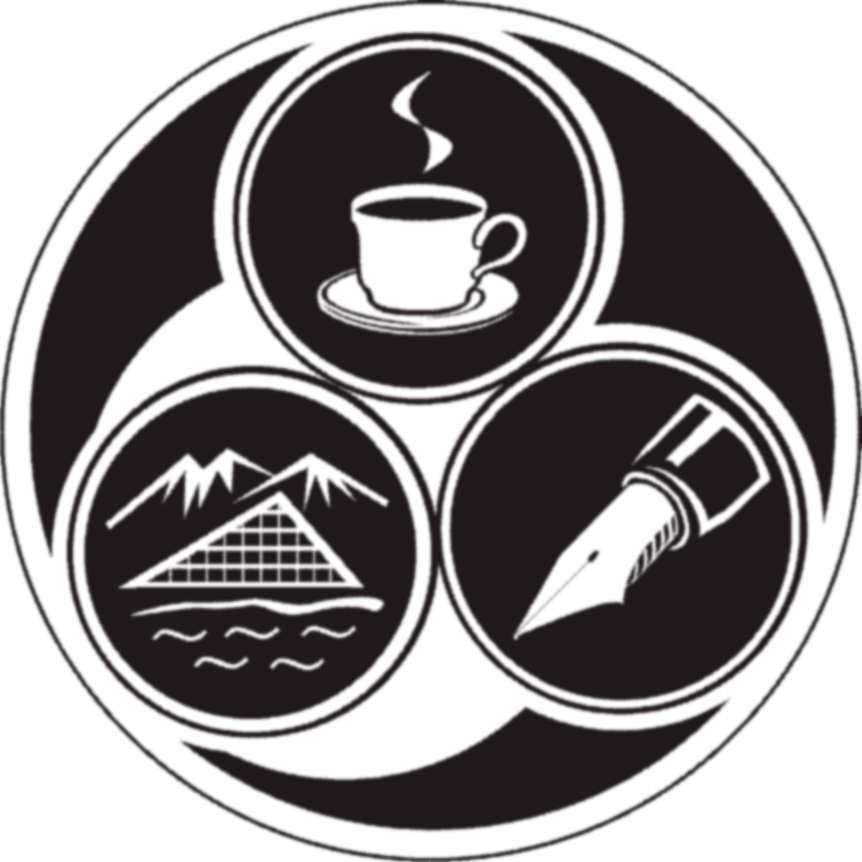 